School Department Budget Proposal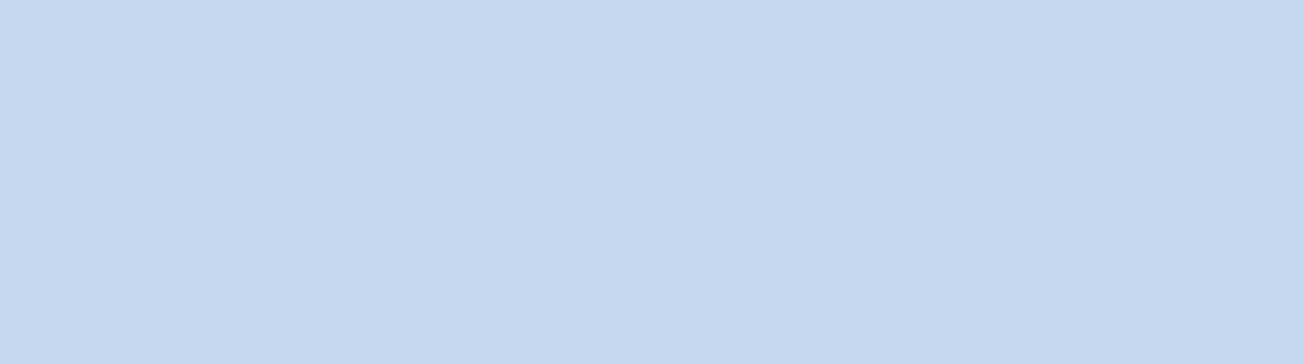 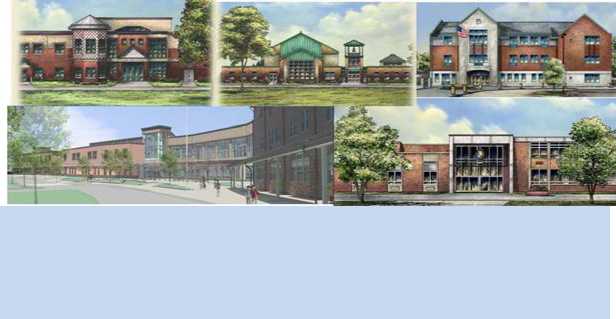 SPSStoneham Public SchoolsRising to the Challenge…………...…..2Budget Guidelines………………………3Operating Budget…………………….....4Grants and Other Funds…………...…9Per Pupil Expenditure……………….11Our Students & Enrollment………..13SPS 18-19 Additional Requests…..17Rising to the Challenge Message from Superintendent of Schools John Macero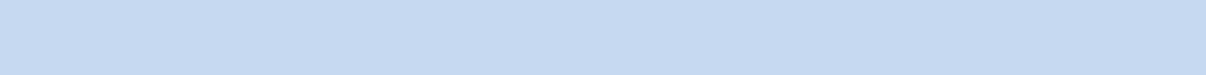 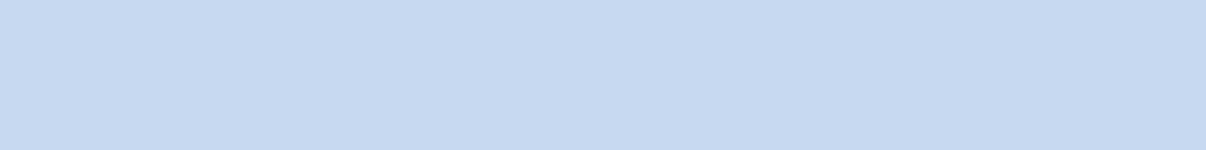 Providing quality public education to a diverse student population is exciting work. SPS rises to meet that challenge with resources that include a 7.2% ($1,996,549.00) budget increase for fiscal 19.2017-2018 has thus far been a transition year for Stoneham Public Schools. This past June, Dr. Olson retired and in July, I became Superintendent. It has been a complete joy learning the ins and outs of how Stoneham Public Schools work. Moving forward growth is what education is all about. SPS challenges our students by creating a rich environment in which to grow--including curricula, technology, athletics, technical training, social supports, fine arts and more.Due to rising fixed costs, our 18-19 budget faces multiple challenges. Special Ed Tuitions, Transportation, revamping curricula needs, upgrades to technology and additional compensation for programs that continue to grow. Therefore, in order to cover fixed costs such as Cola/Lane/Step increases, Special Ed Tuitions and new in-house Special Ed programs for the high school, our budget will need to increase by 5.5% ($1,528,290) otherwise anything less will force us to reallocate funds and possibly decrease current programs. The additional request of $468,259 would allow programs such as Elementary Literacy, STEM, Music, Physical Education, Art, World Language, and additional Extra Curricular Activities, would help improve student achievement across the board so that they can compete in a 21st century education.Capital Improvement requests are not in the operating budget request. Our Capital Request submission of $1,550,000 has been submitted to the Capital Committee. Those items are attached for your review. However, I do think it is time for the School Committee to have a real heart to heart discussion in regards to the future of the Old Central Middle School. The building is similar to the High School whereas it may not be most prudent to keep pouring money into both with not much return.As we embark on a new school year, we will continue to work together to offer the best possible education to all of our students. Given the restraints of the Town’s financial picture, it is true that even with the funds we have requested there will still be the possibility of restructuring. This of course is a reality we will have to face. It is the Superintendent’s responsibility to ensure all dollars allocated by the Town of Stoneham are being well spent for all students at all times and continues to move the Stoneham Public Schools in a forward direction.I would like to thank the Stoneham School Committee, Finance Committee, Town Administrator and Town Meeting for their continued commitment to the education of Stoneham’s children. Your commitment to our students allows us to continue our work, creating a 21st century school system that provides a vibrant, innovative learning environment and meets the needs of each and every one of our children.2STONEHAM PUBLIC SCHOOLSFY19 BUDGET PROPOSALBudget Guidelines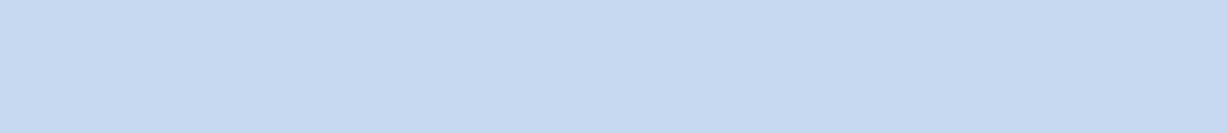 Student Achievement should drive all budget decisions. This budget should promote improvement for all students, including students with disabilities and English Language Learners, as well as appropriate academic challenge for high-achieving students.Elementary School budgets must anticipate increasing enrollments, and support new technology initiatives and intervention programs aimed at increasing the overall academic/social success of all students, as well as keep class sizes fair and equitable.The Middle School budget should provide a superior academic and social experience that prepares all students for success in high school and post-secondary education. Funds should also be directed towards developing a social/emotional learning and support system.High School programs should provide the academic, social and extracurricular excellence we have come to expect, with support, guidance, and favorable class sizes available for all students.Up to date textbooks and assessments for Curriculum will ensure that students receive excellent instruction and coherent, high-quality curriculum.Family Engagement efforts should promote welcoming environments for all families. This budget should also support improved communication about our successes.School Climate should be safe, supportive, nurturing, and inclusive. Student and staff health and safety, as well as faculty diversity, are among our priorities.Operations & Long Range Planning decisions will be based on ongoing review and assessment of needs in the areas of staffing, curriculum, facilities, technology, and sustainability.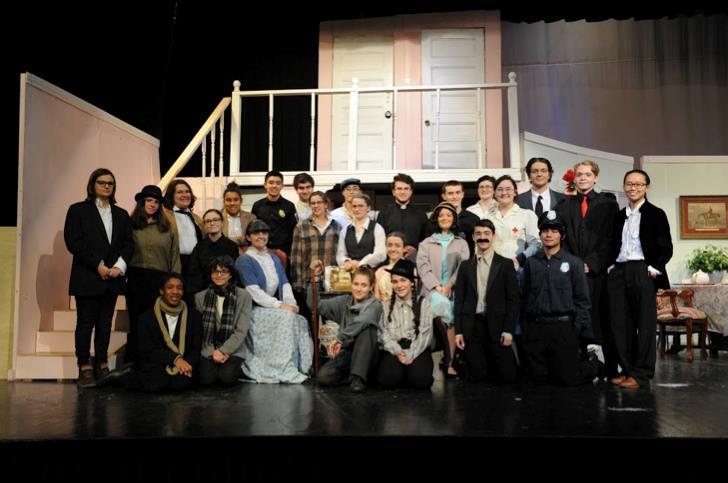 3STONEHAM PUBLIC SCHOOLS	FY19 BUDGET PROPOSALOperating Budget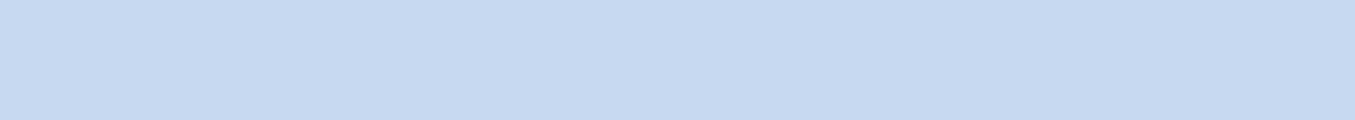 The district’s operating budget is an allocation from the Town of Stoneham comprised of local property taxes, state and federal aid and miscellaneous Revenue sources.Five year SPS General Fund Budget History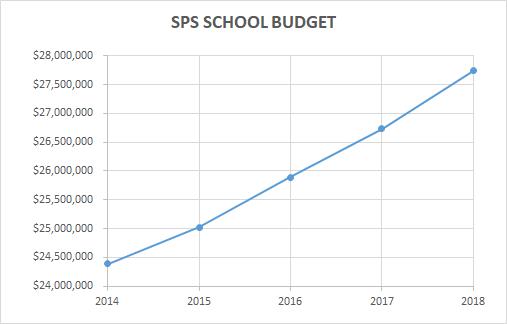 4STONEHAM PUBLIC SCHOOLS	FY19 BUDGET PROPOSAL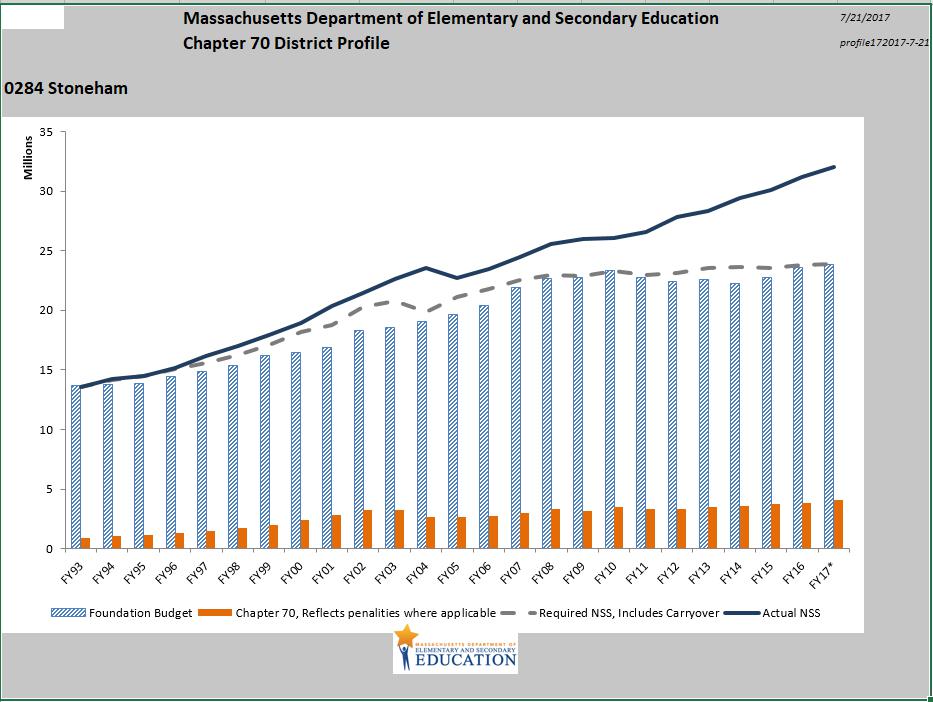 Mandated Expenditures5STONEHAM PUBLIC SCHOOLSFY19 BUDGET PROPOSAL6STONEHAM PUBLIC SCHOOLSFY19 BUDGET PROPOSAL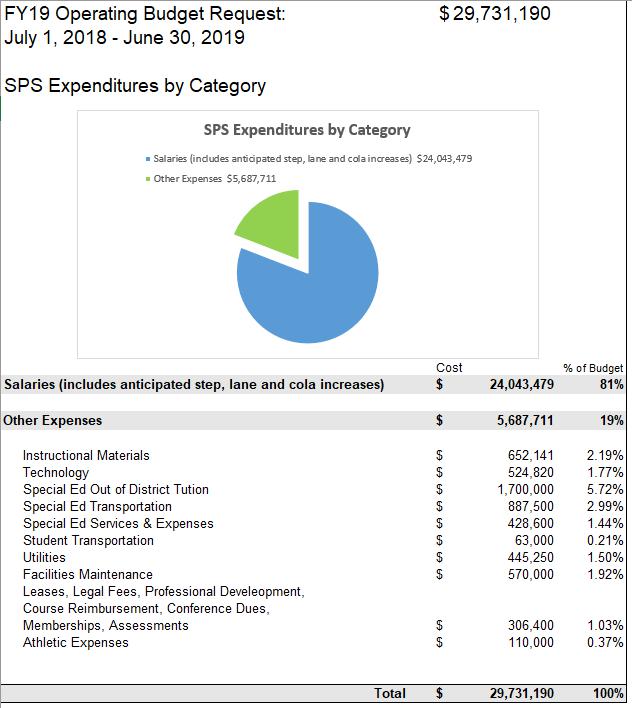 7STONEHAM PUBLIC SCHOOLSFY19 BUDGET PROPOSAL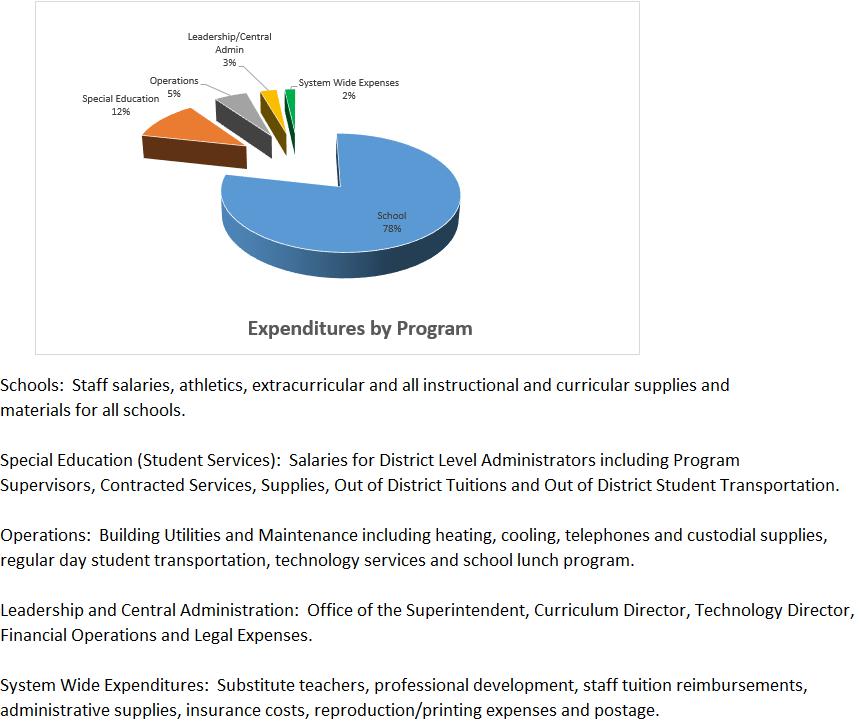 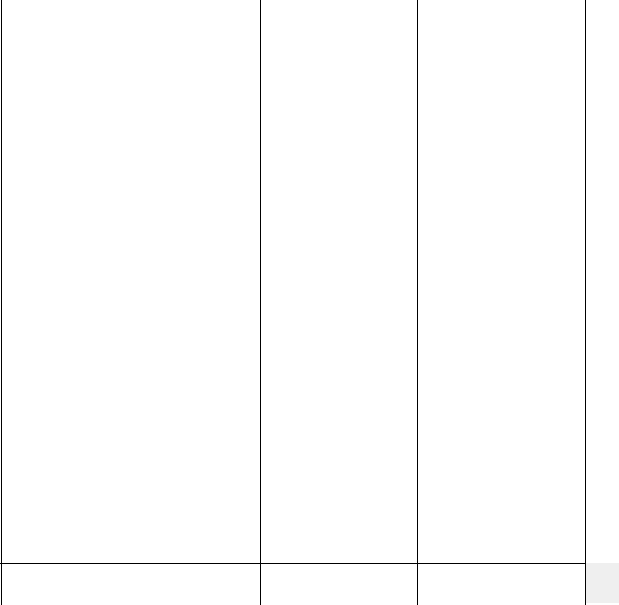 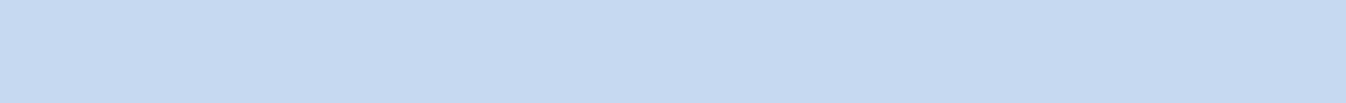 Grant FundsBeyond the Operating budget, the school district receives grant funding annually from State, Federal, and Private Sources.Grants Award by SourceFollowing are summaries of our largest grants in each category.*Federal and State GrantsIndividuals with Disabilities Act (IDEA) Allocation: Ensures that eligible students with disabilities receive a free and appropriate public education including special education and related services designed to meet their individual needs.Title I: Provides additional resources to improve student educational performance in schools.Title IIA: Teacher Quality: Seeks to increase student achievement by better preparing, training, recruiting and retaining highly qualified educators.**State AidCircuit Breaker: Partial reimbursement to public school districts for special education programs.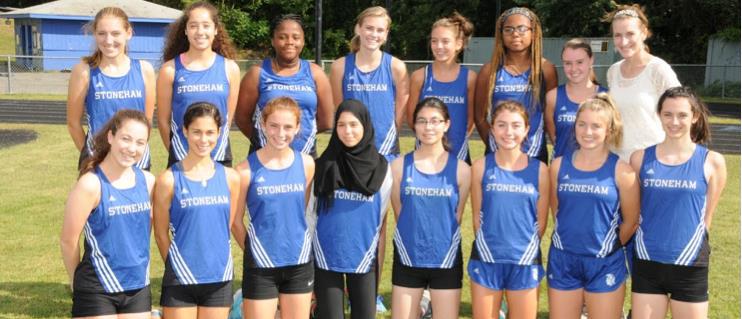 9STONEHAM PUBLIC SCHOOLSFY19 BUDGET PROPOSALOther FundsRevolving FundsRevenue from school lunch programs, school facilities rentals, athletic fees, after school and before school fees, preschool tuition and other programs with revenue receipts are ongoing and the district foresees revenues near prior years totals for FY18. Revenue generated supports the ongoing operational needs of each program.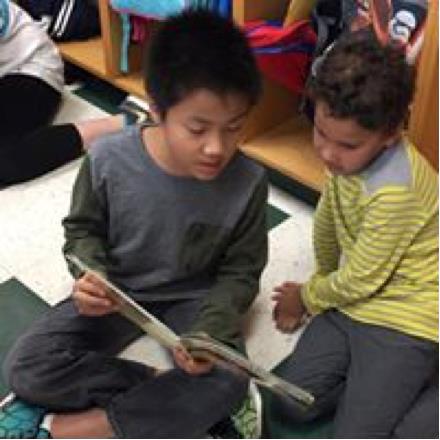 10STONEHAM PUBLIC SCHOOLS	FY19 BUDGET PROPOSALStoneham Per Pupil Expenditure: $15,222.State Avg. Per Pupil Expenditure: $15,545Source: MA Department of Elementary and Secondary Education (FY16 Data)“Per Pupil Expenditure” reflects school spending data in a way that is comparable across school districts in the State of Massachusetts.This figure is composed of actual expenditures as reported in the Department of Elementary and Secondary Education (DESE) End of Year Financial Report. Published 9 - 12 months after the close of a fiscal year, the latest data reflects the year ending June 30, 2016.DESE uses a standard formula, which includes more than just SPS Operating Budget dollars:The formula does not include school construction/major renovations, debt service, or community services. In addition, please note that enrollment figures are based on an average calculated by the state.Historical Trend in per Pupil ExpenditureFor More information regarding Comparable Net School Spending please see the followinghttp-//www.metrowestdail#C4A30A11STONEHAM PUBLIC SCHOOLS	FY19 BUDGET PROPOSALDistribution of per Pupil ExpenditureSource: MA Department of Elementary and Secondary Education (FY16 Data)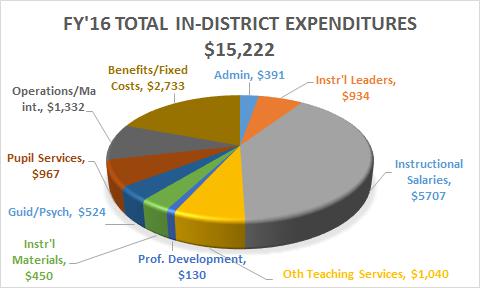 * Pupil Services includes Family Liaisons, security, athletics, school breakfast and lunch programs12STONEHAM PUBLIC SCHOOLSFY19 BUDGET PROPOSAL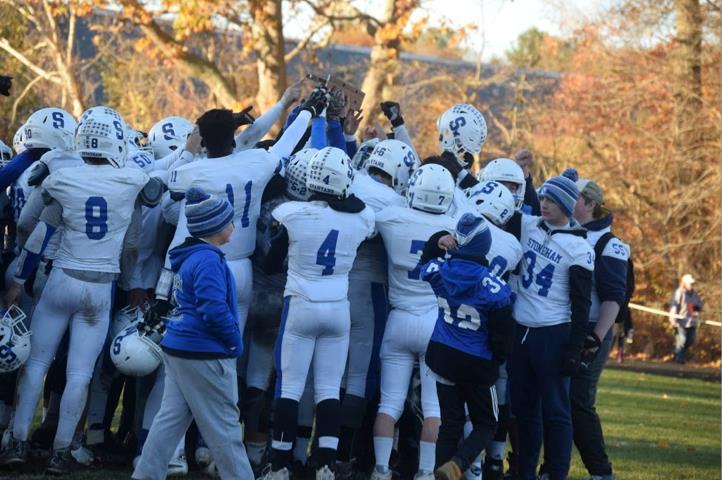 Our Students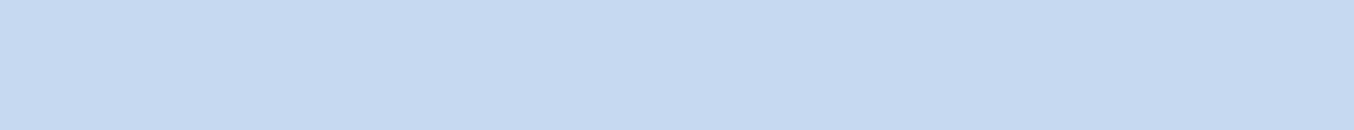 Student DemographicsThe diversity of the Town of Stoneham is reflected in our students. More than 21 languages are spoken at home by 87 English Language Learners. The most frequently spoken non-English languages are Spanish (29%), Portuguese (23%), and Arabic (14%).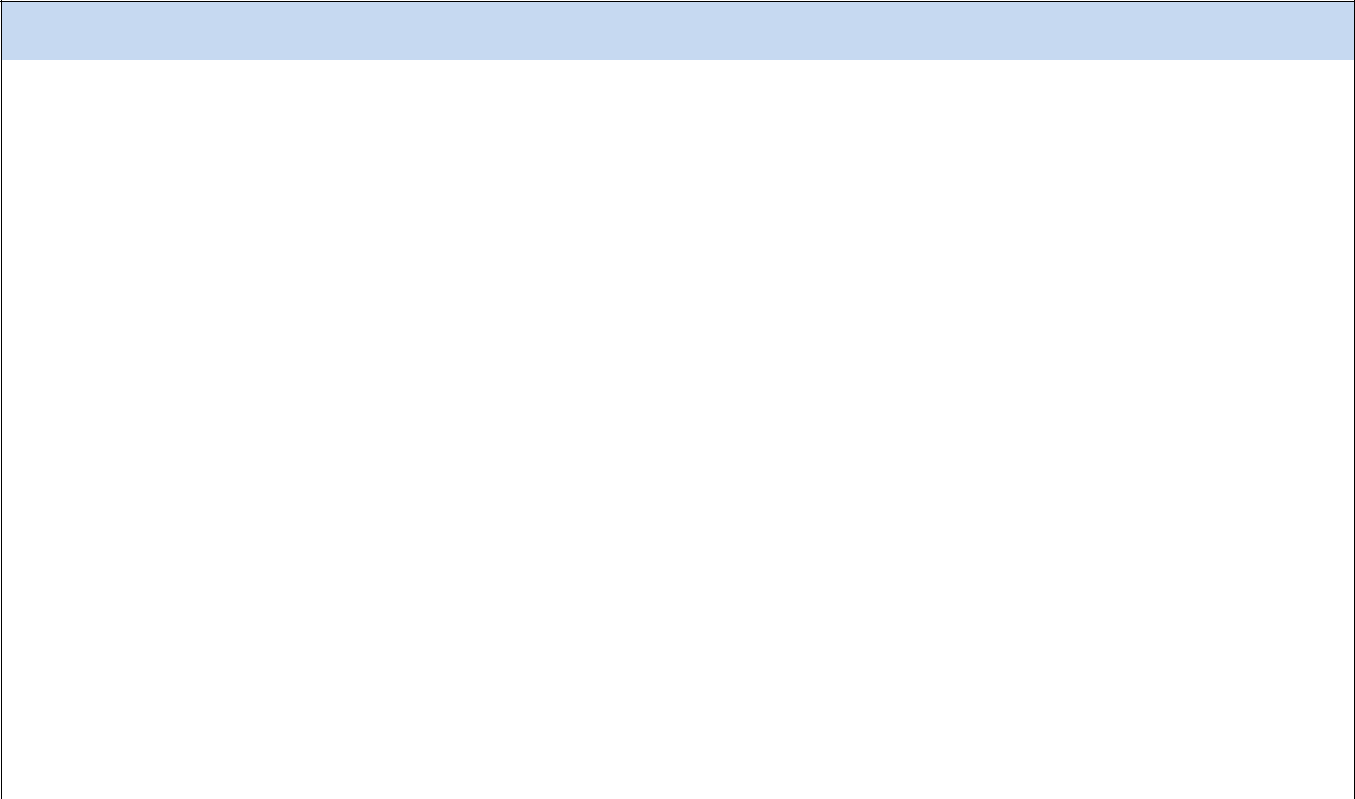 Enrollment by Race/Ethnicity (2016/2017)Enrollment History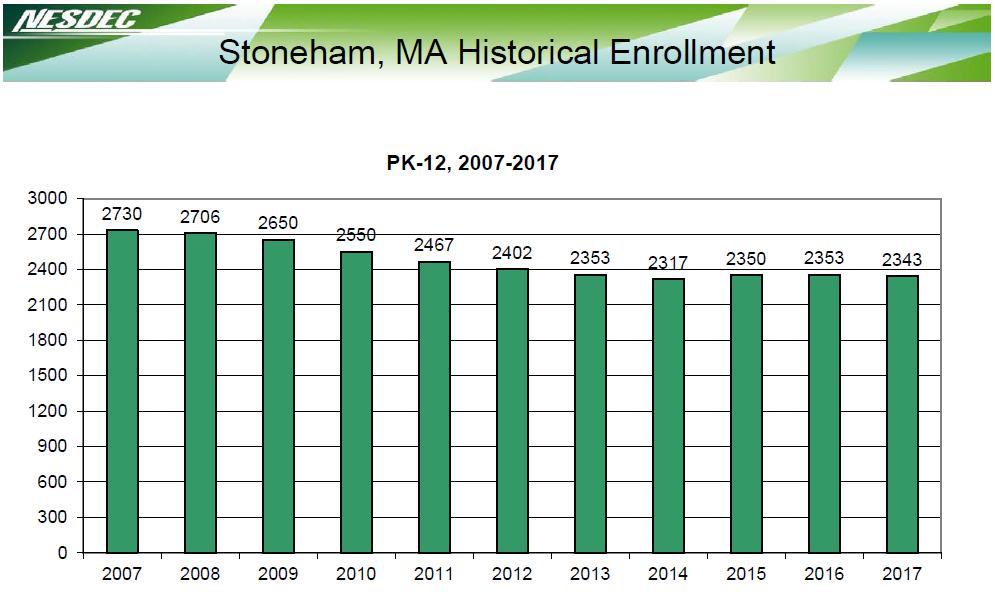 FY 17-18 Class Enrollment & Staff Allotment*# of Students/# core academic Teachers *Paraprofessionals are not generally classroom assigned**High School Core Academic Subject Teachers (Teach Multiple Grades)14STONEHAM PUBLIC SCHOOLS	FY19 BUDGET PROPOSALCurrent Class Size (2017-2018)15STONEHAM PUBLIC SCHOOLSFY19 BUDGET PROPOSAL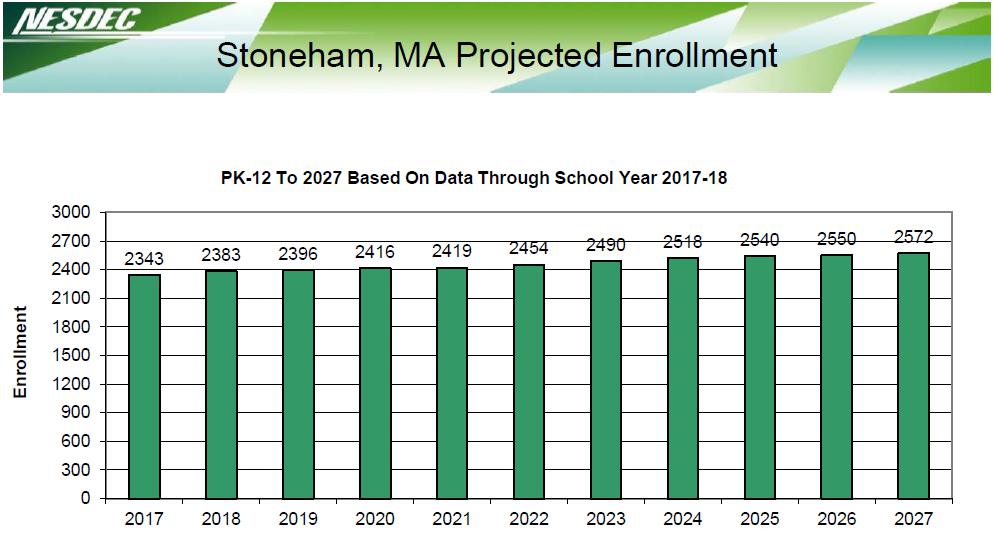 Misc. Student Data (SPS)16STONEHAM PUBLIC SCHOOLS	FY19 BUDGET PROPOSAL17STONEHAM PUBLIC SCHOOLSFY19 BUDGET PROPOSAL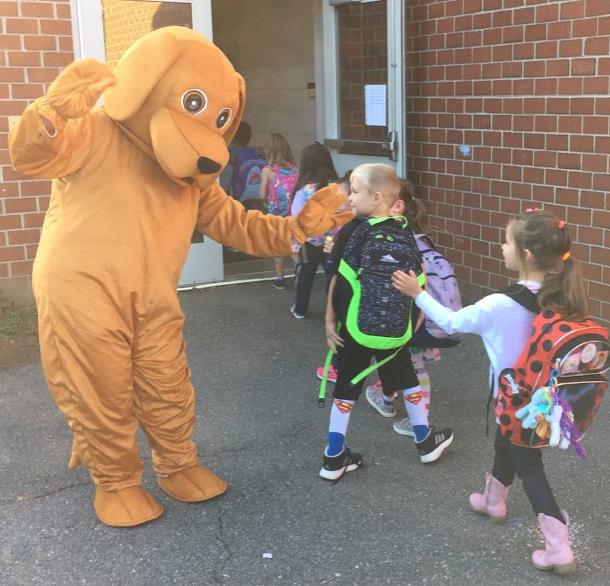 Stoneham Public Schools2018-2019 Operating Budget Requests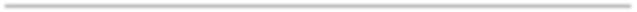 18STONEHAM PUBLIC SCHOOLS	FY19 BUDGET PROPOSAL2018-2019 Capital Request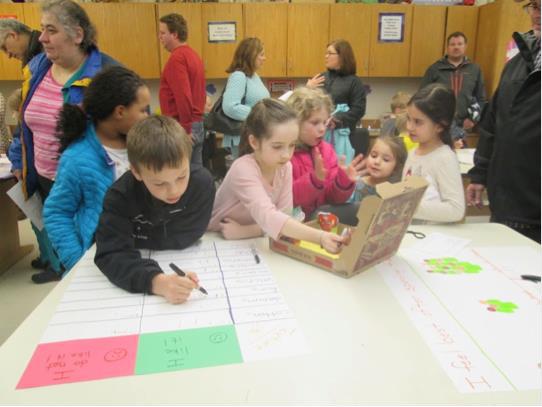 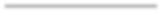 19STONEHAM PUBLIC SCHOOLS	FY19 BUDGET PROPOSALStoneham Public SchoolsFiscal 2019 Budget OptionsJanuary 11, 201820STONEHAM PUBLIC SCHOOLS	FY19 BUDGET PROPOSAL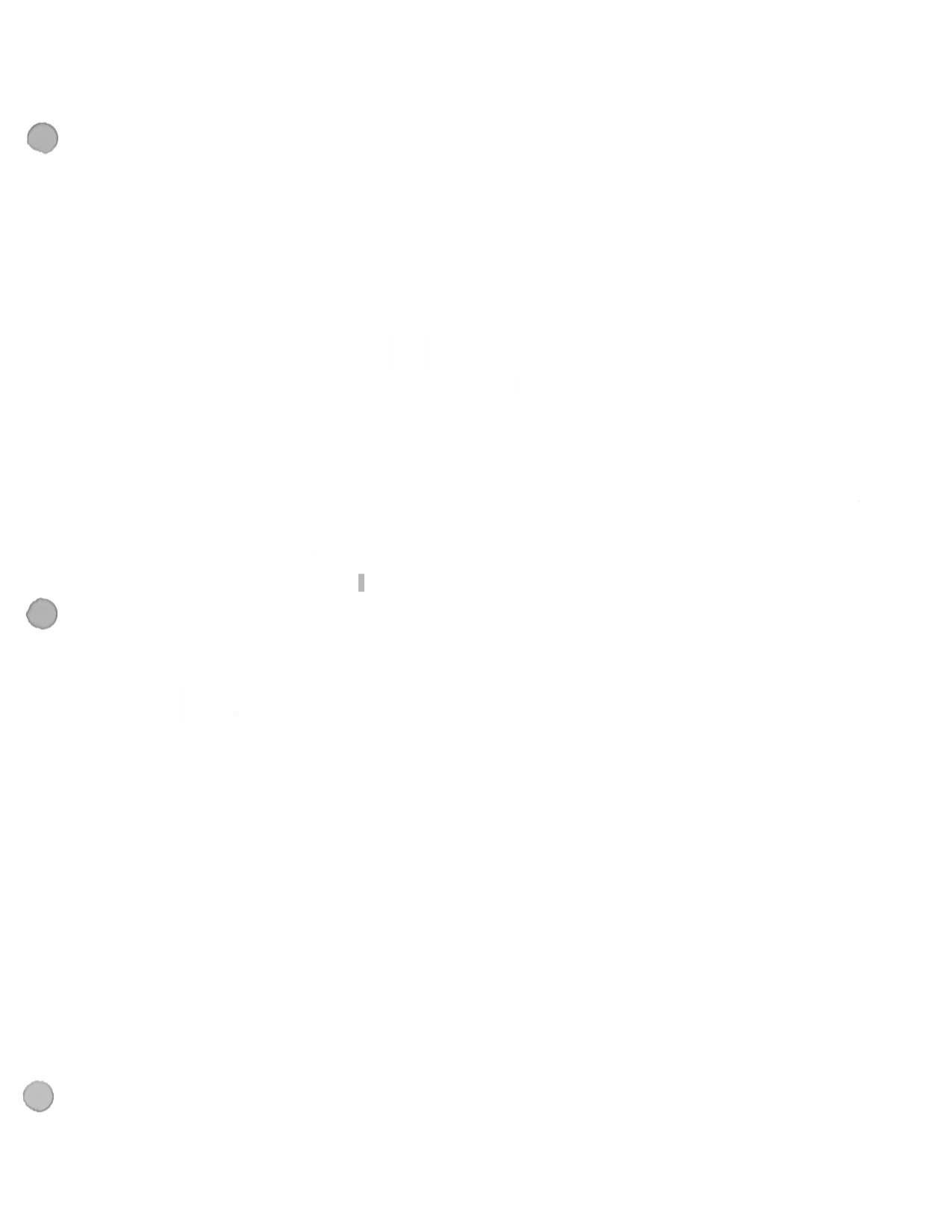 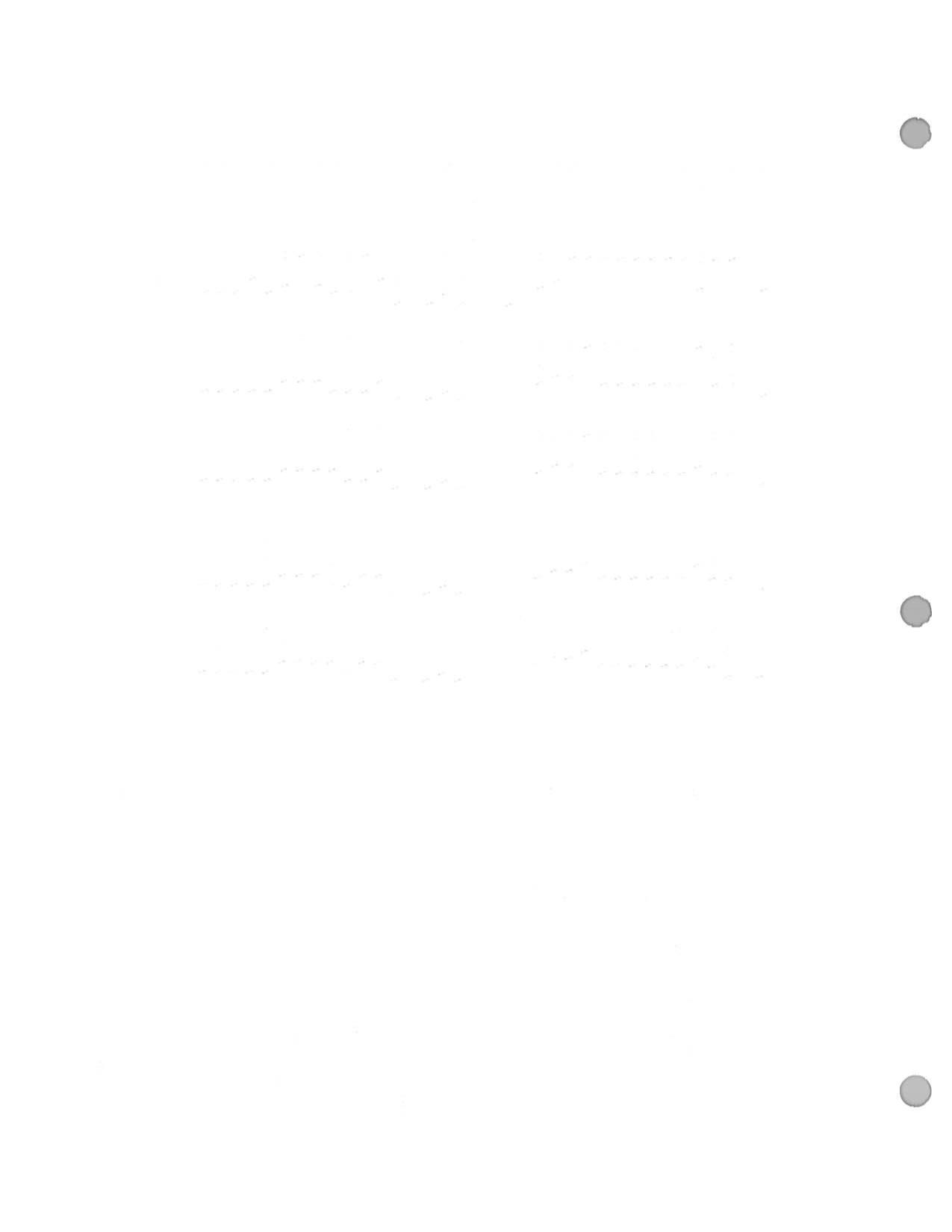 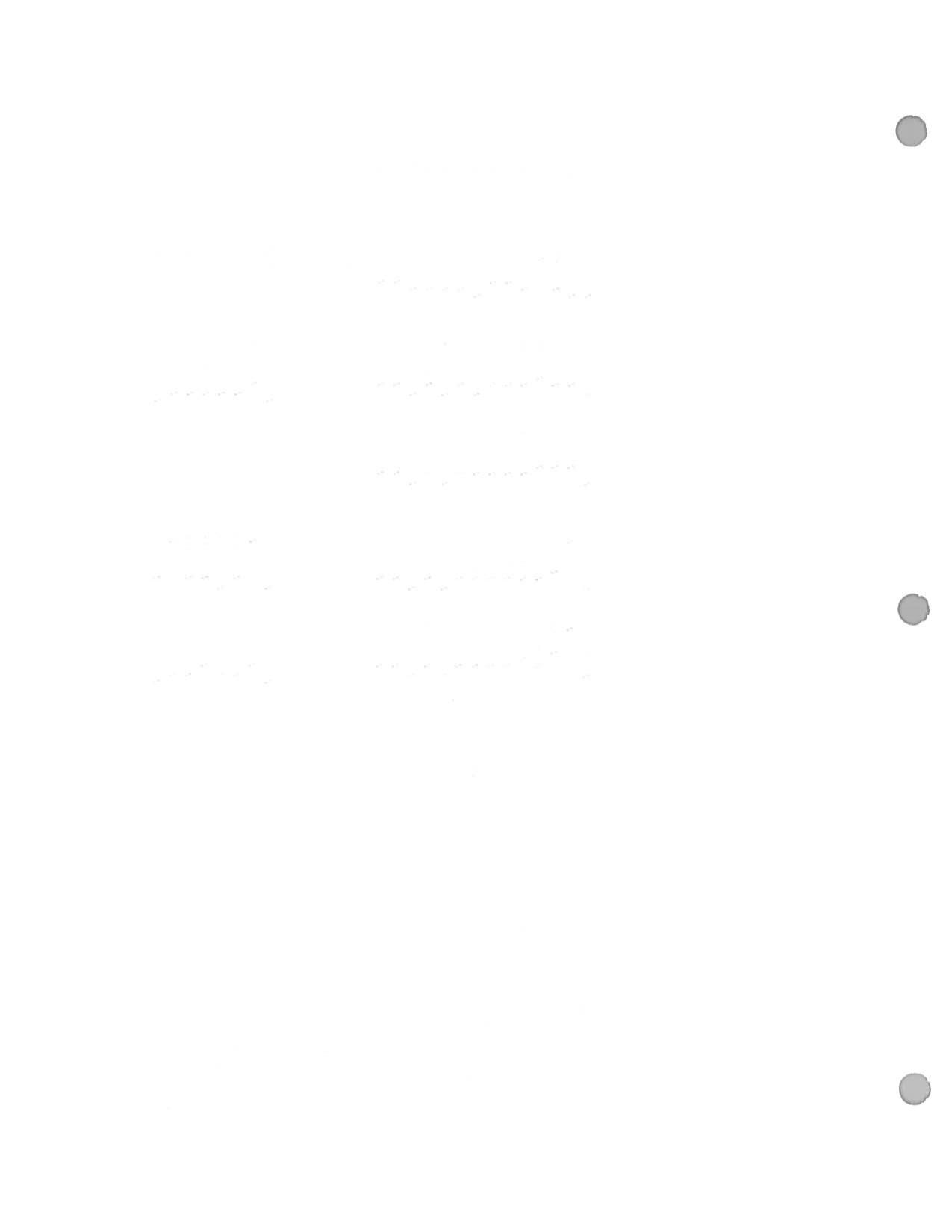 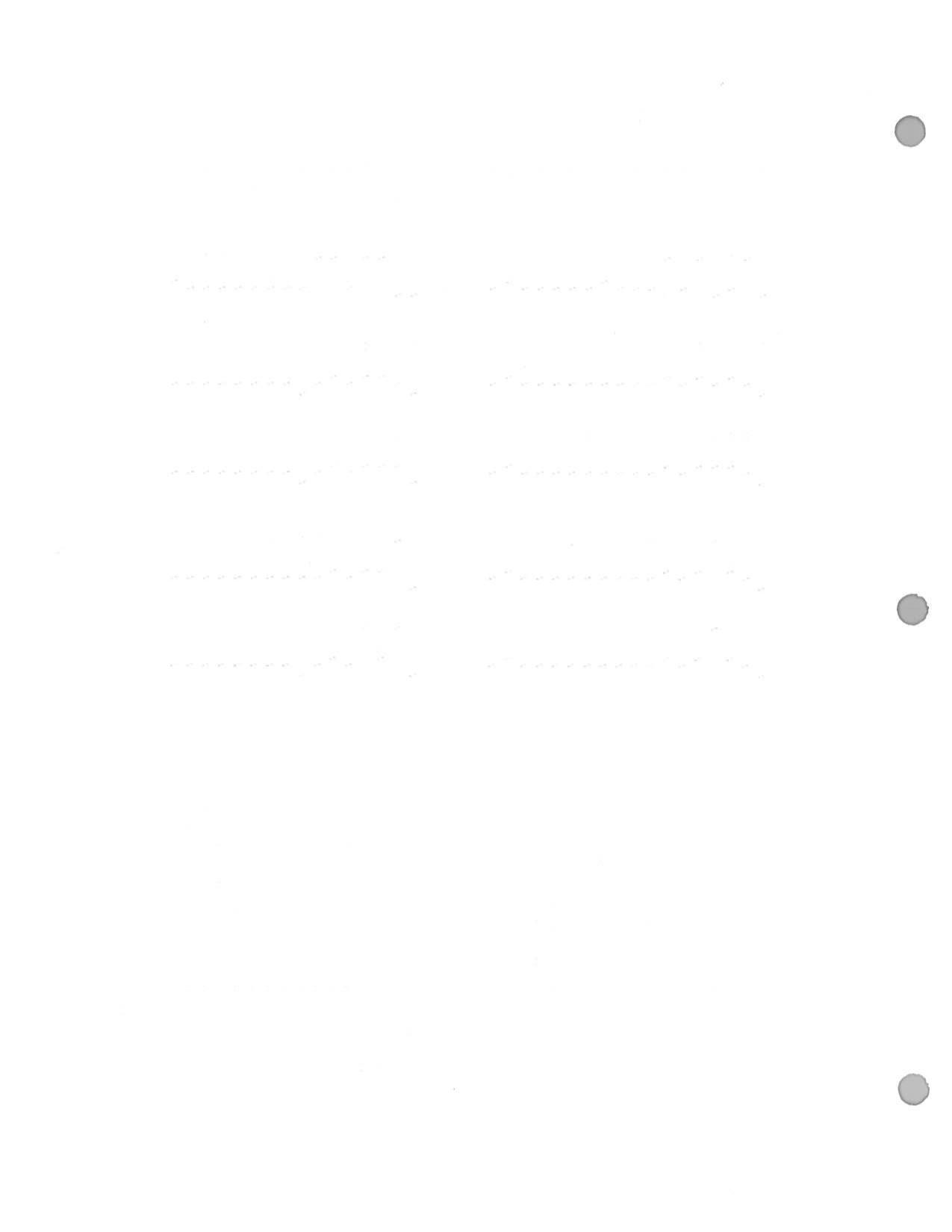 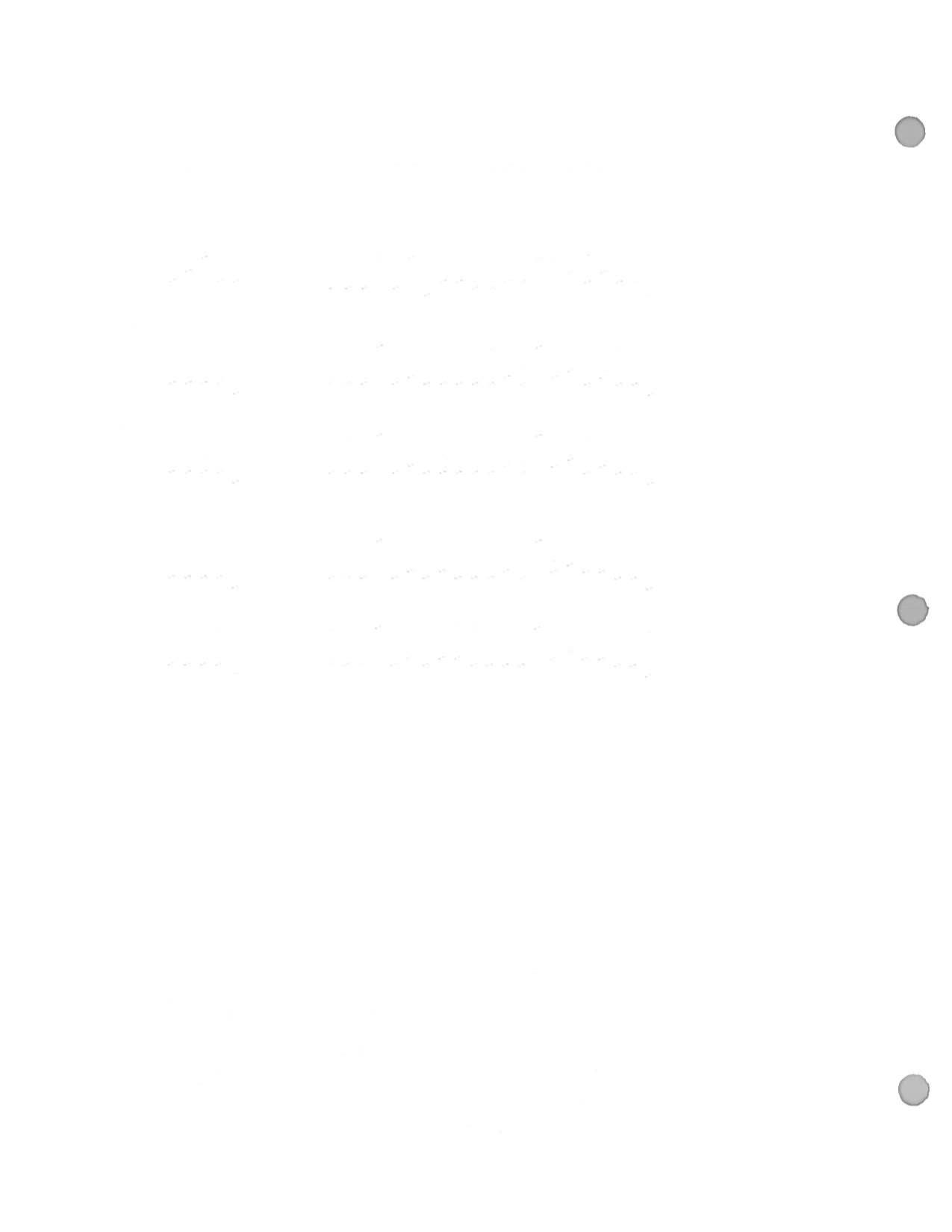 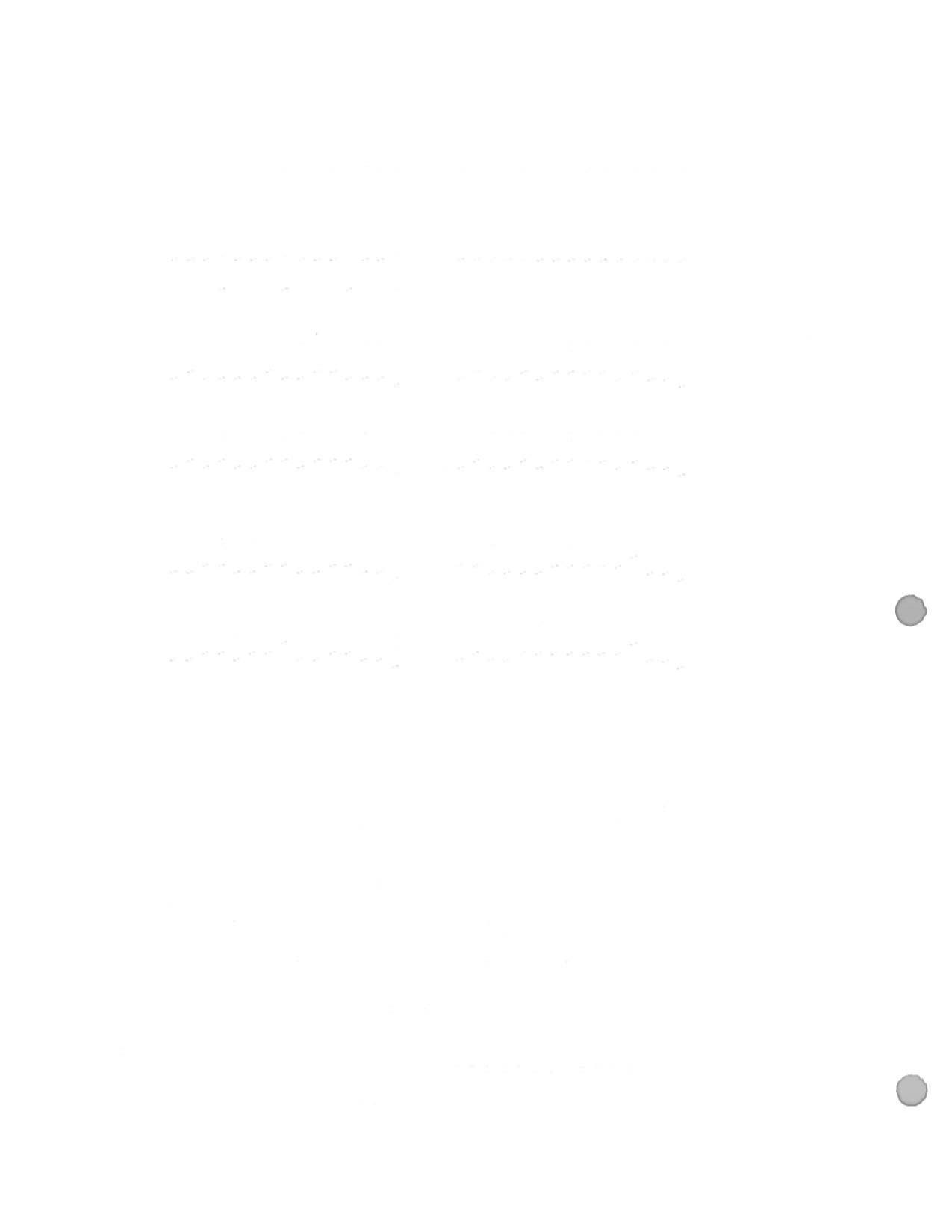 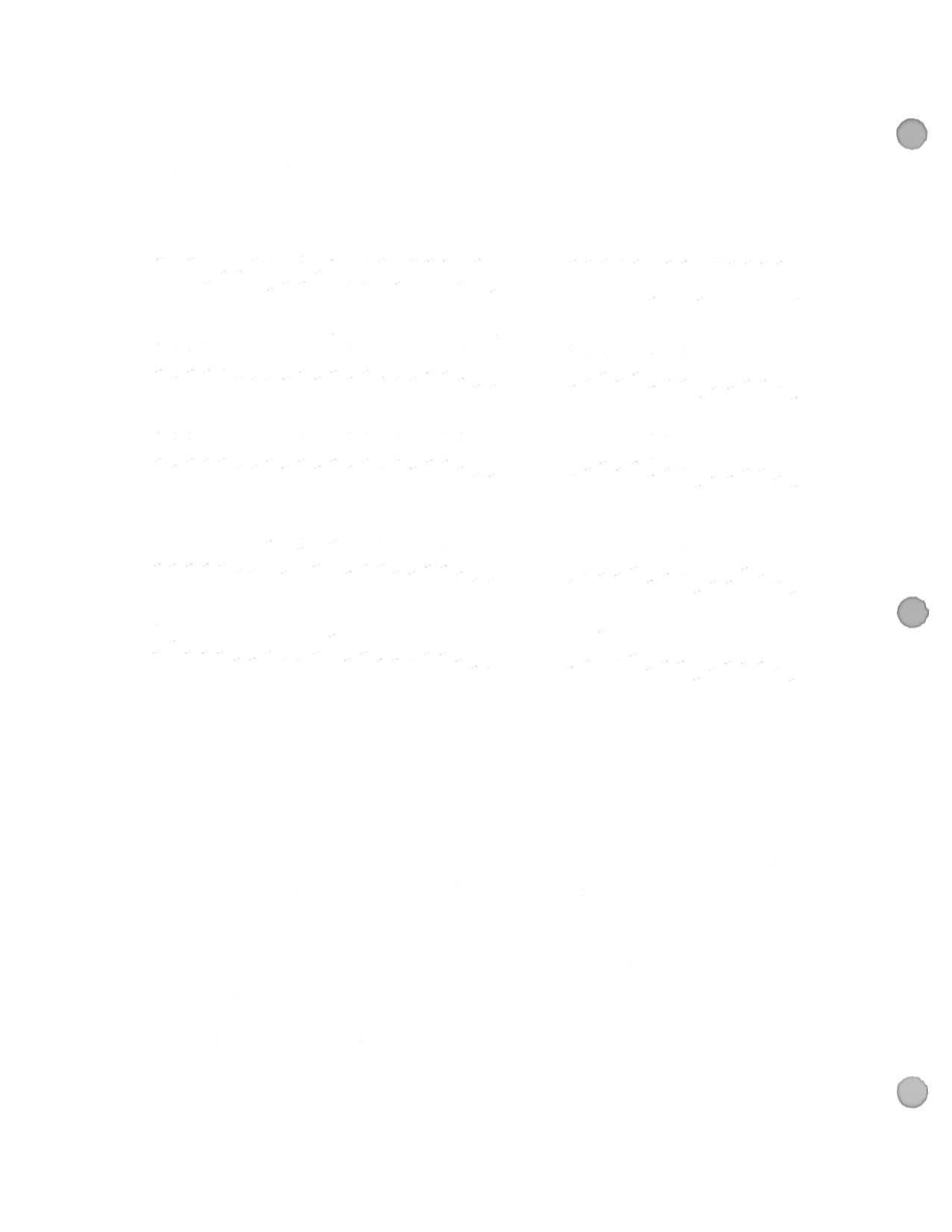 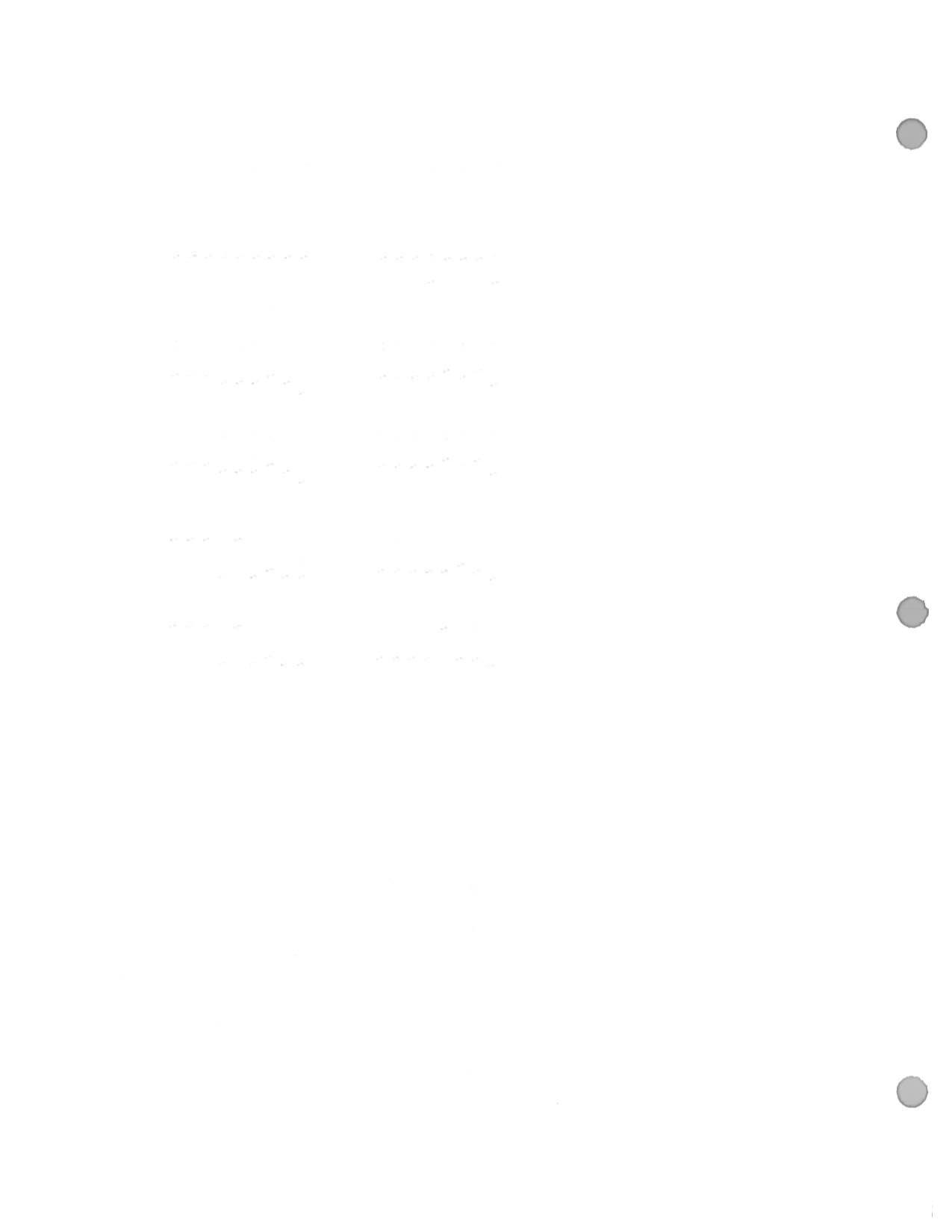 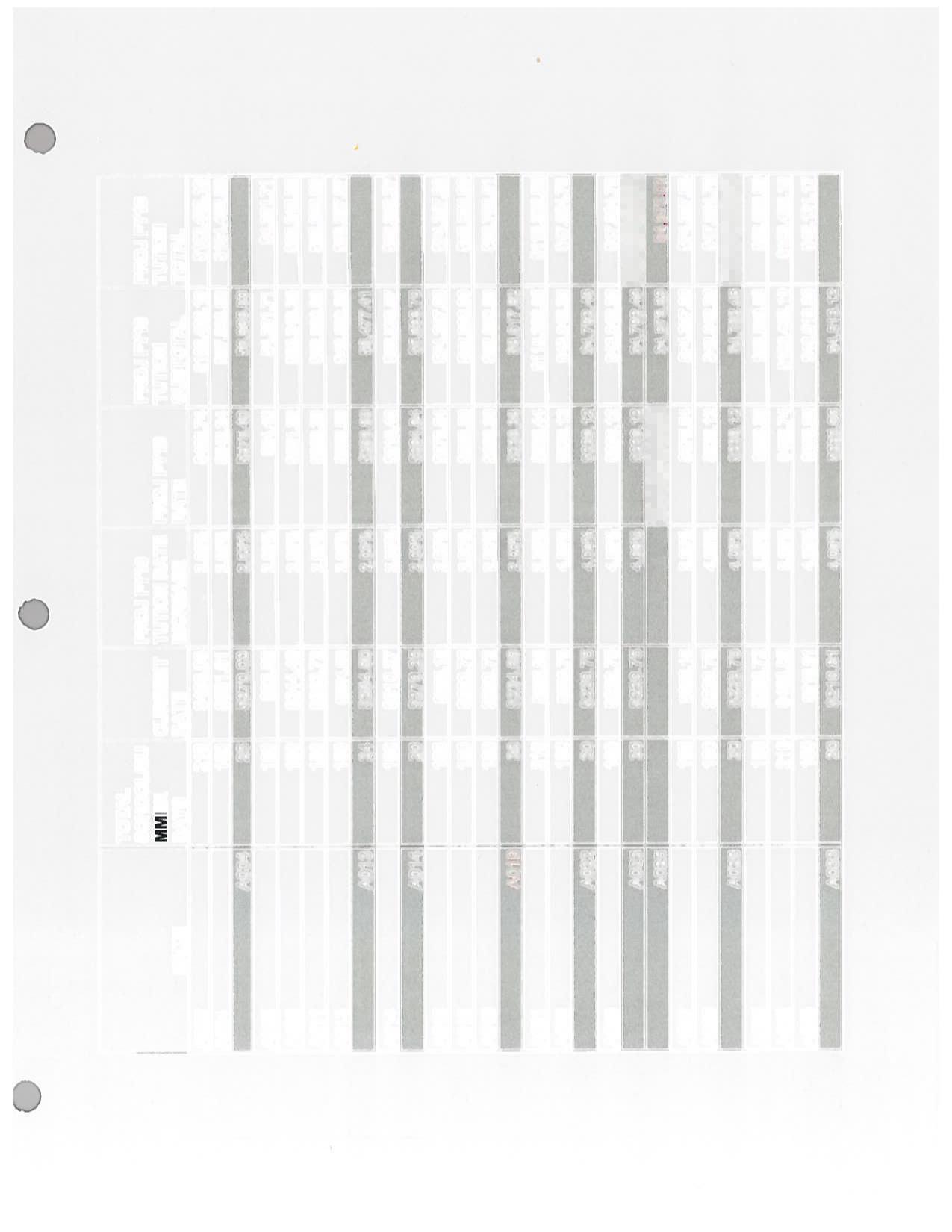 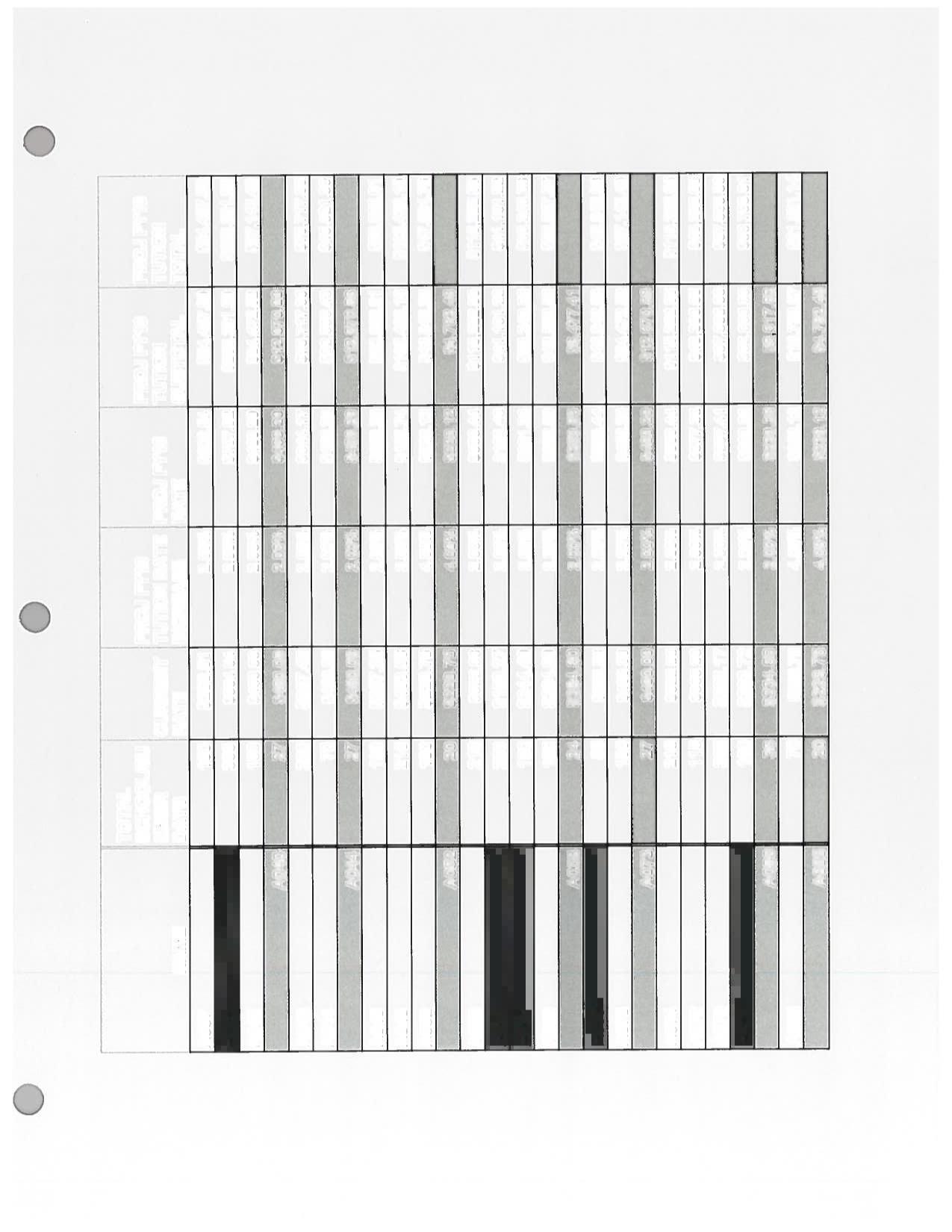 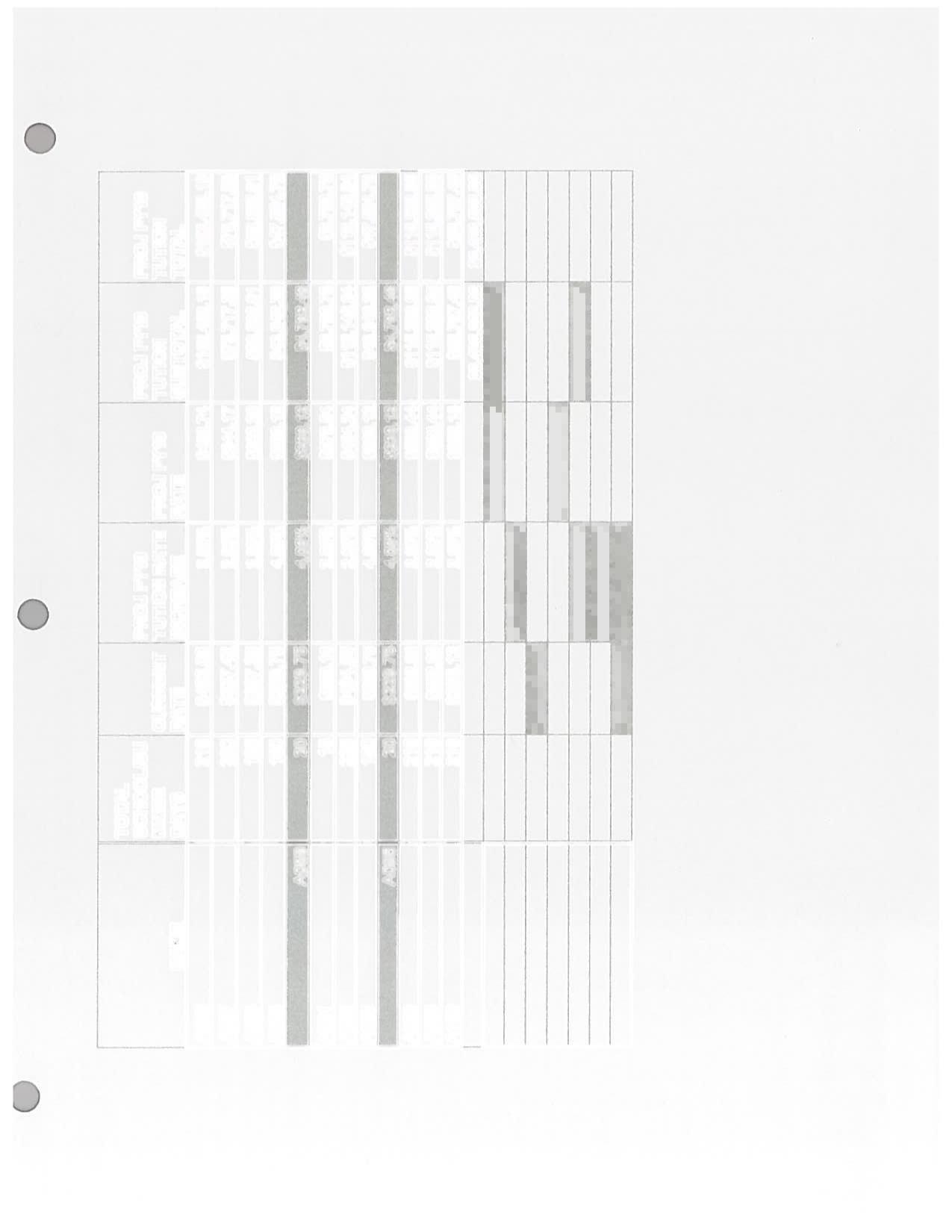 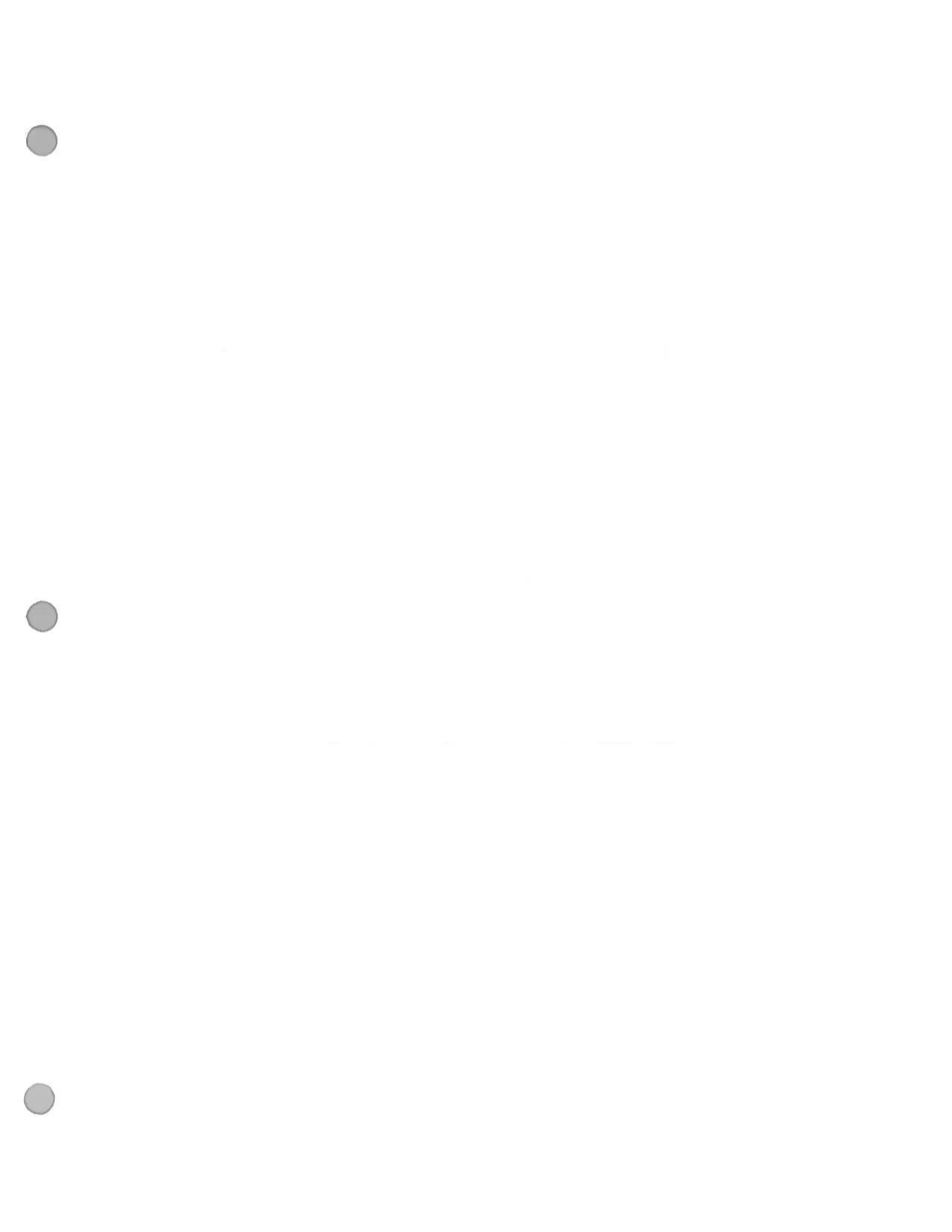 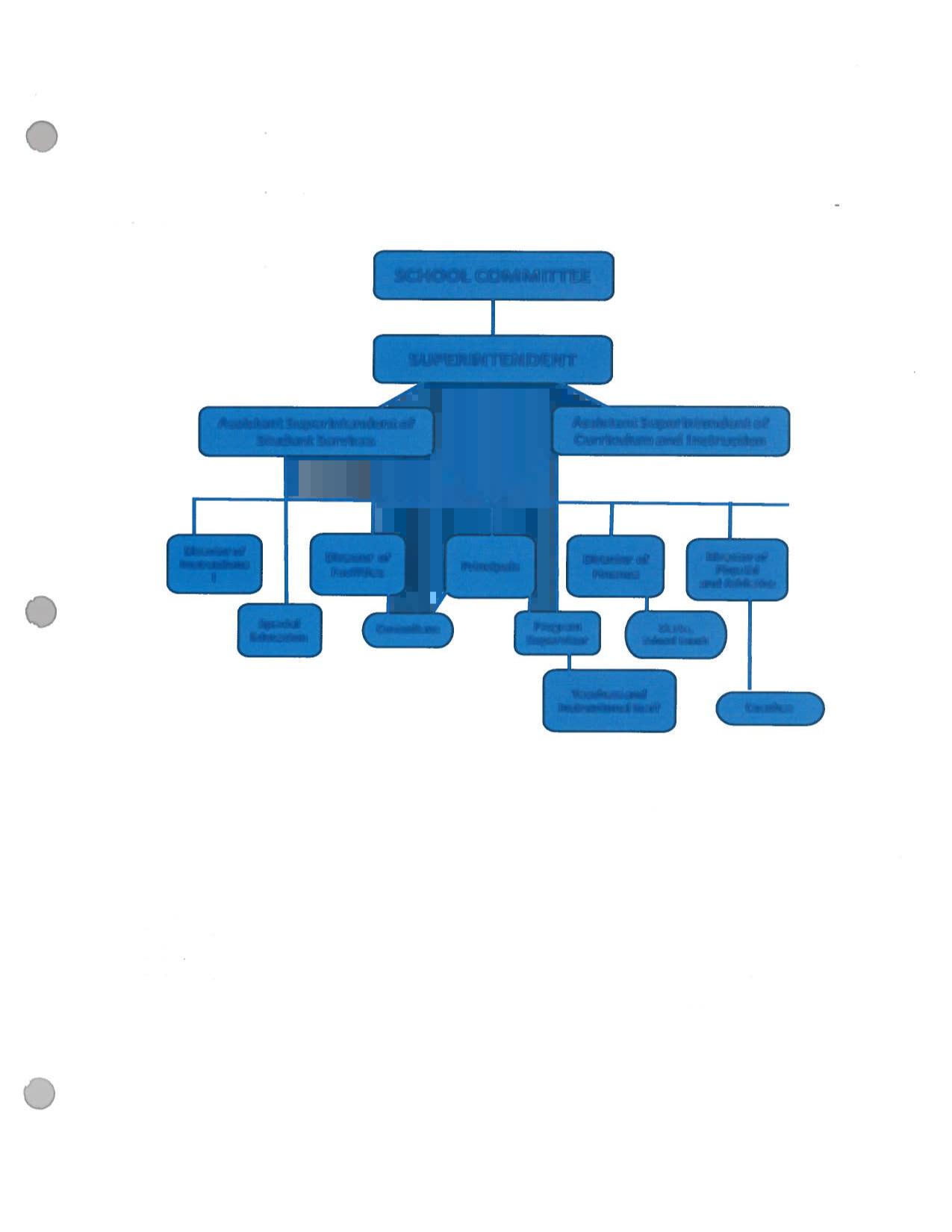 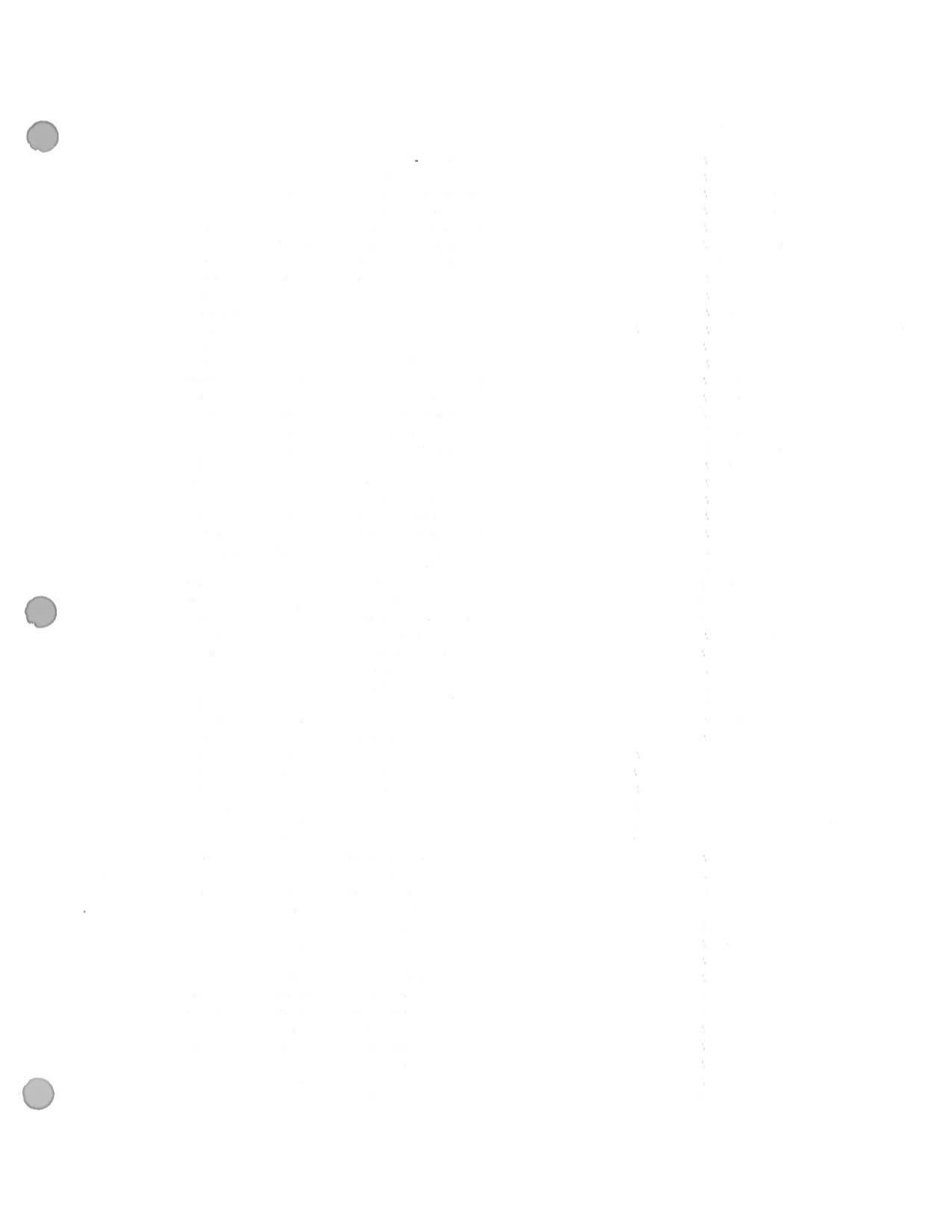 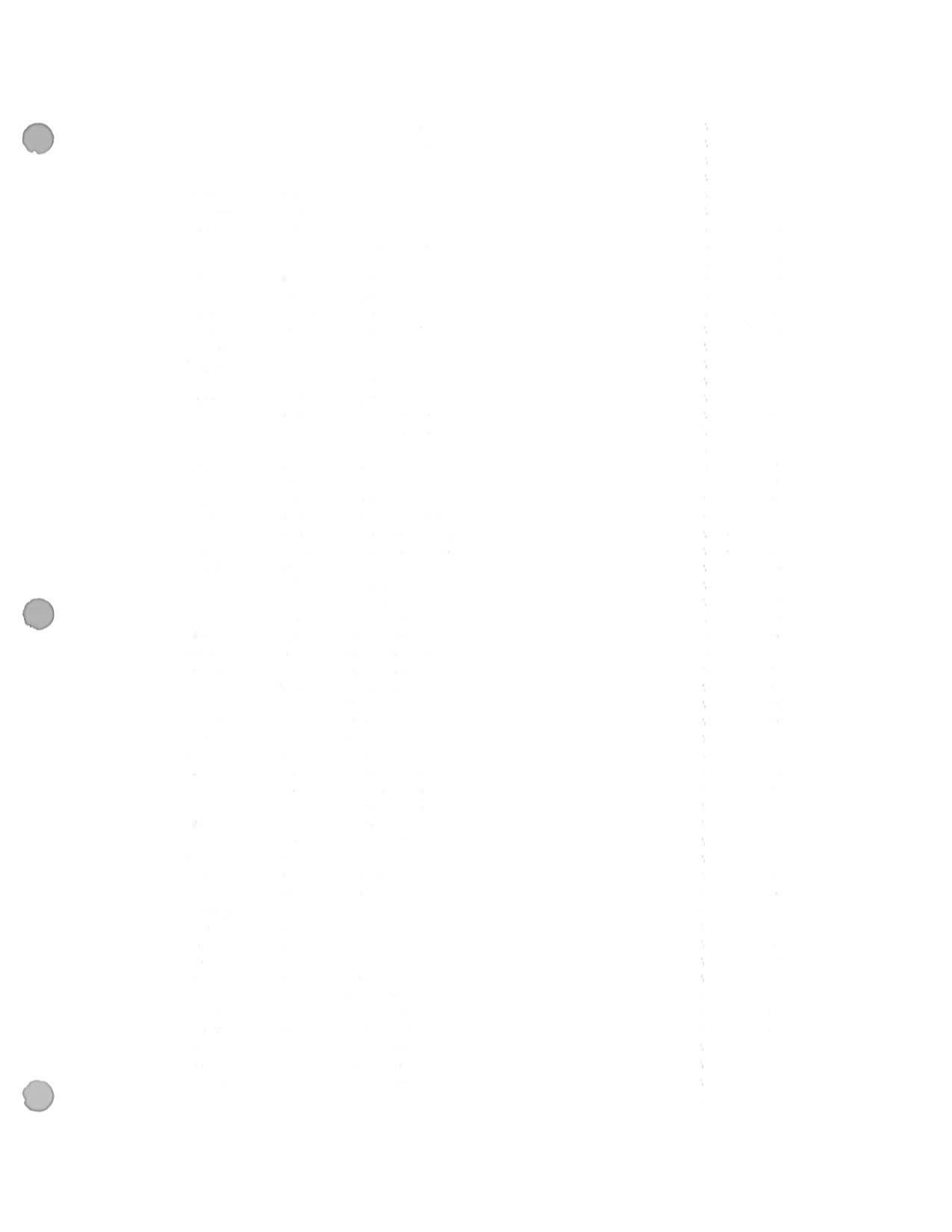 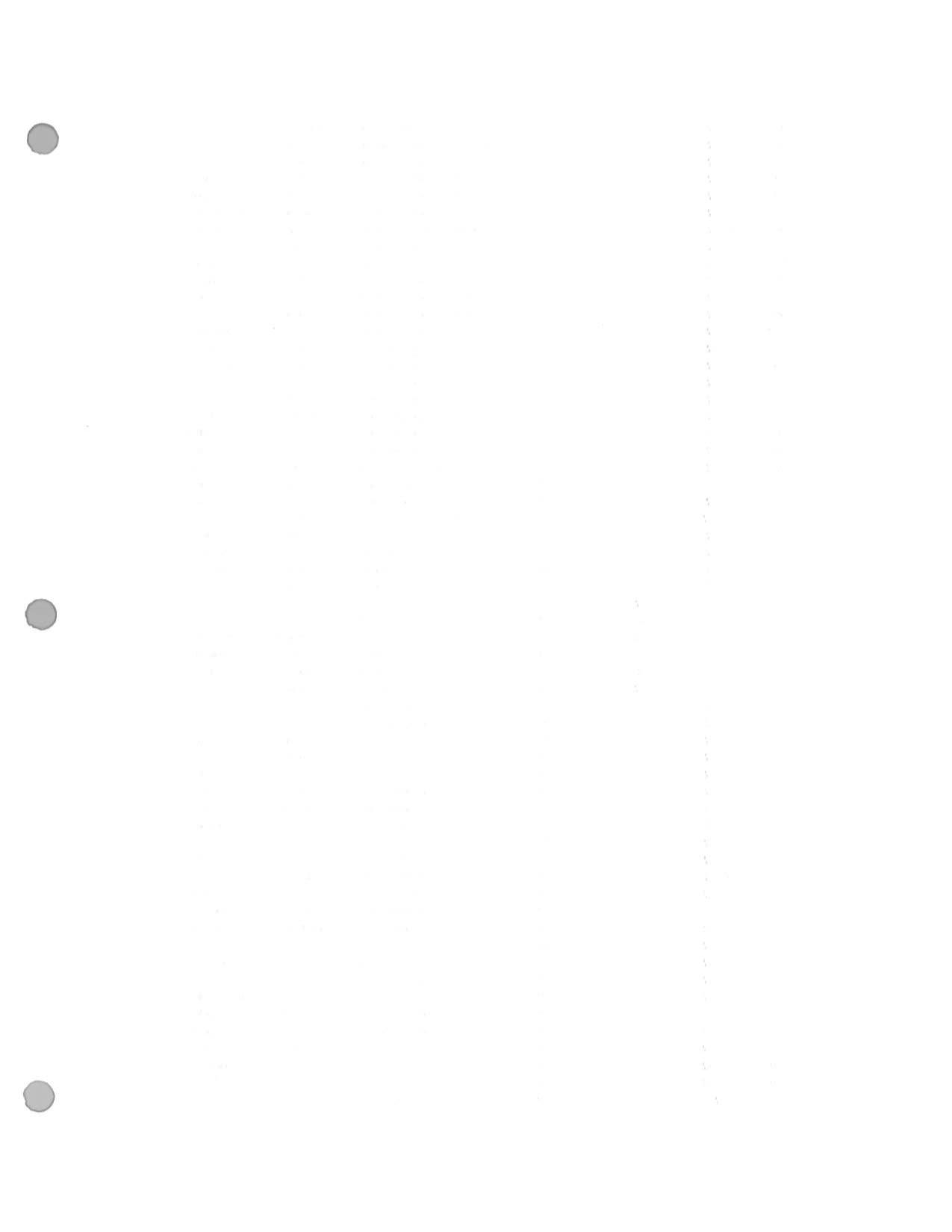 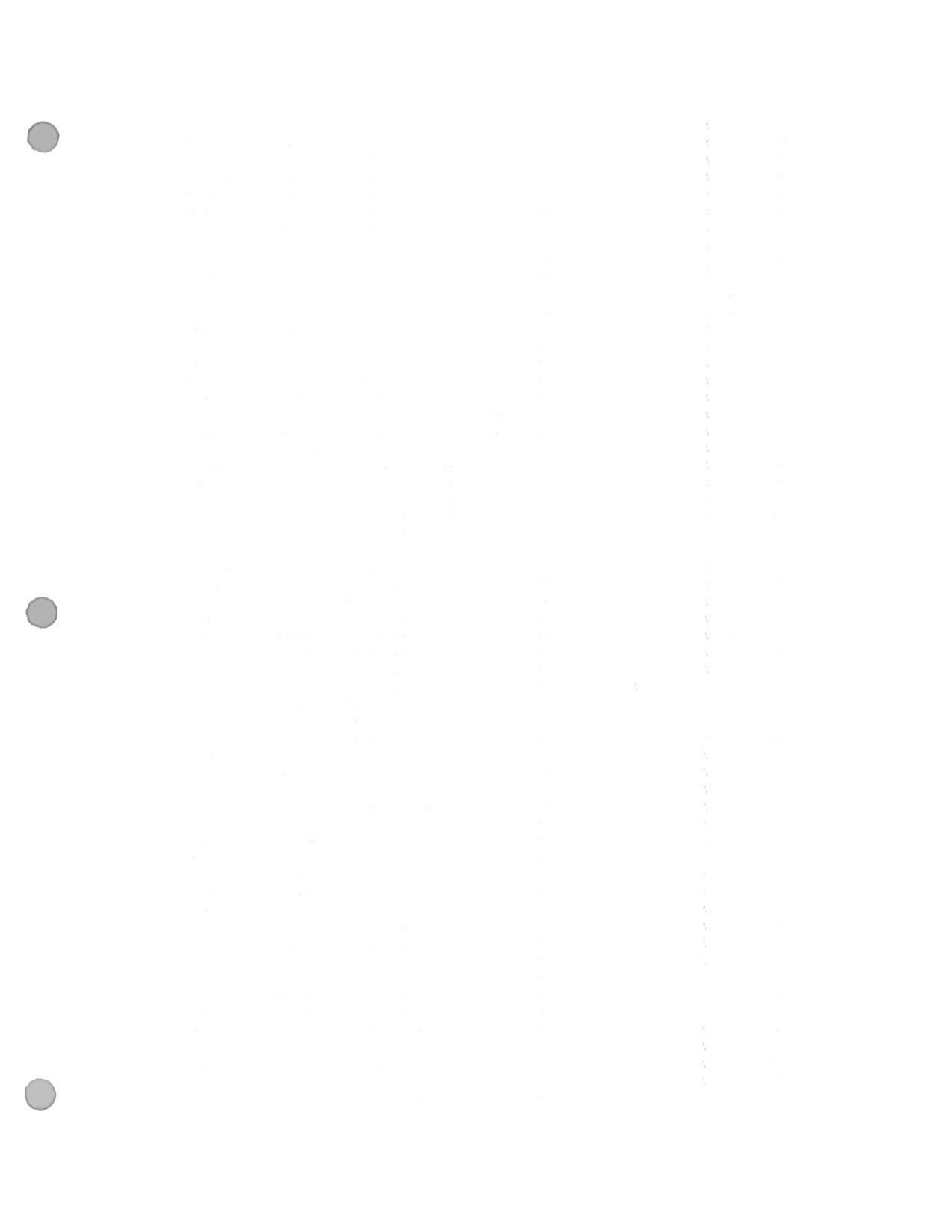 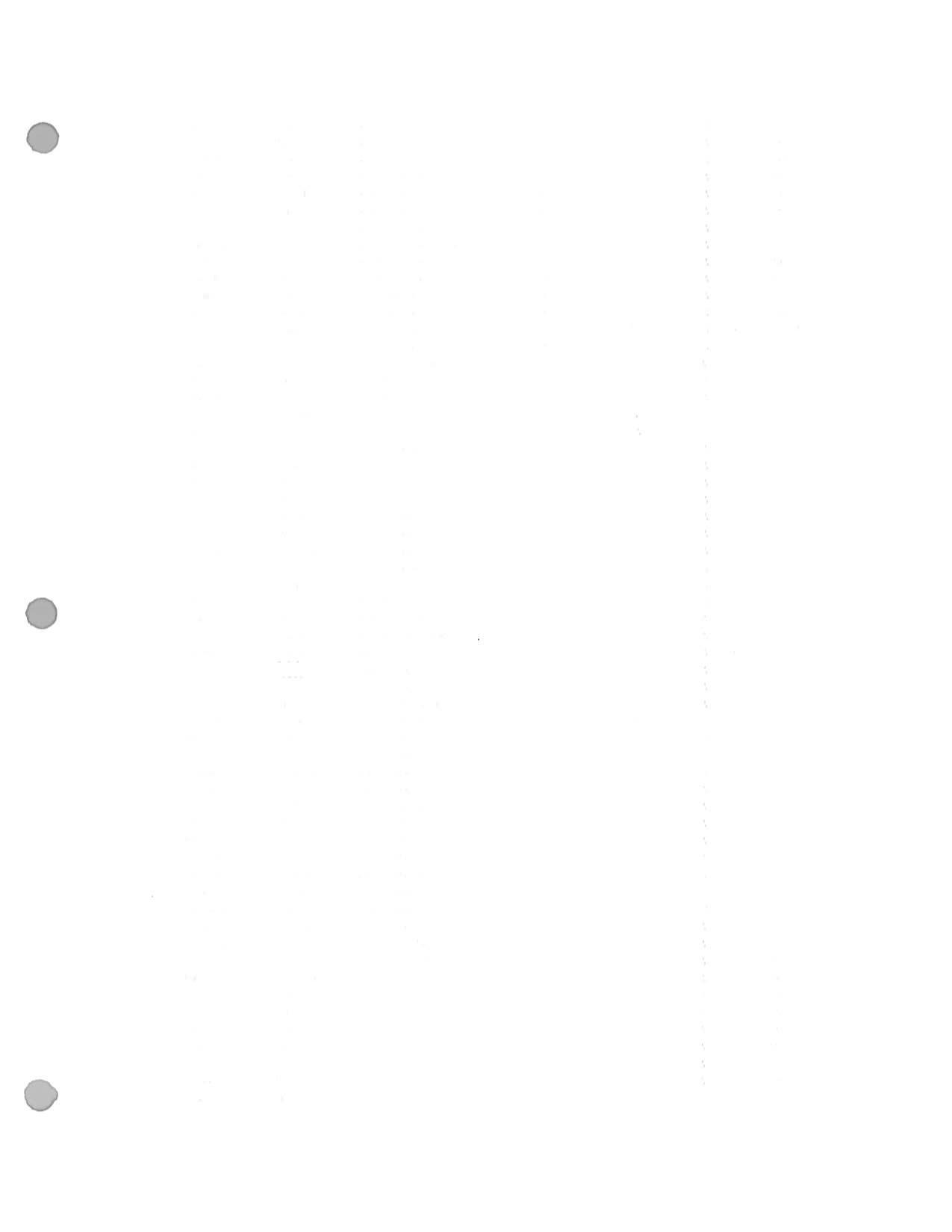 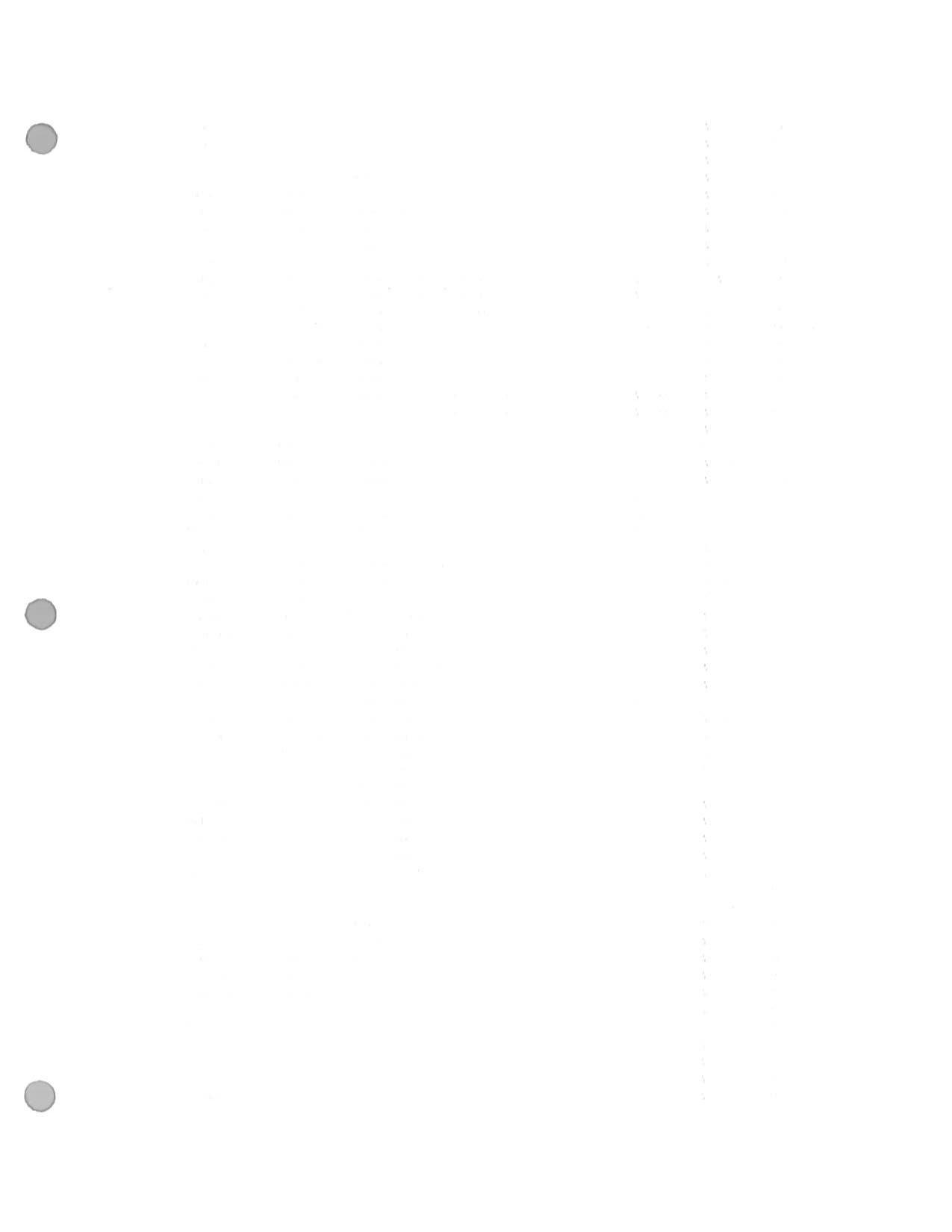 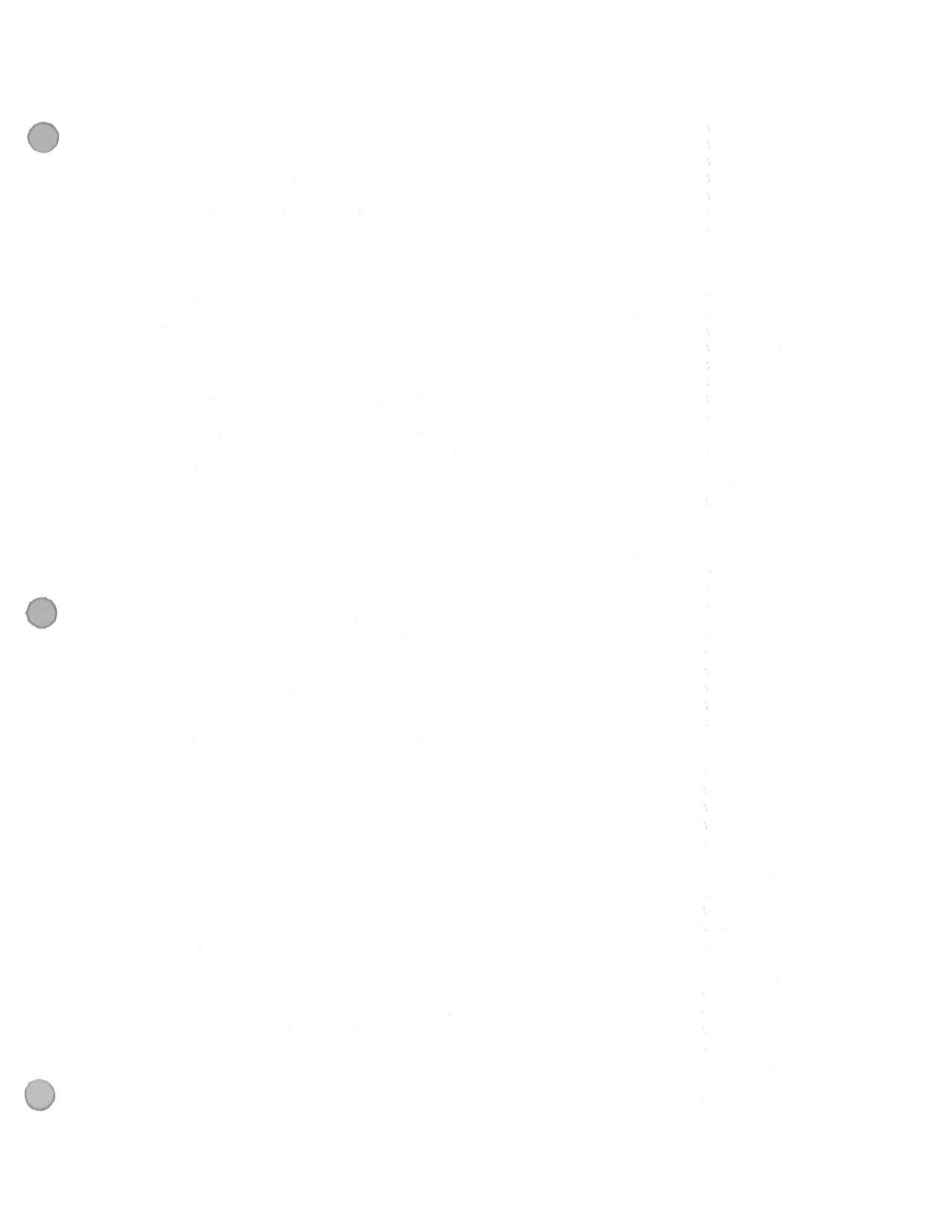 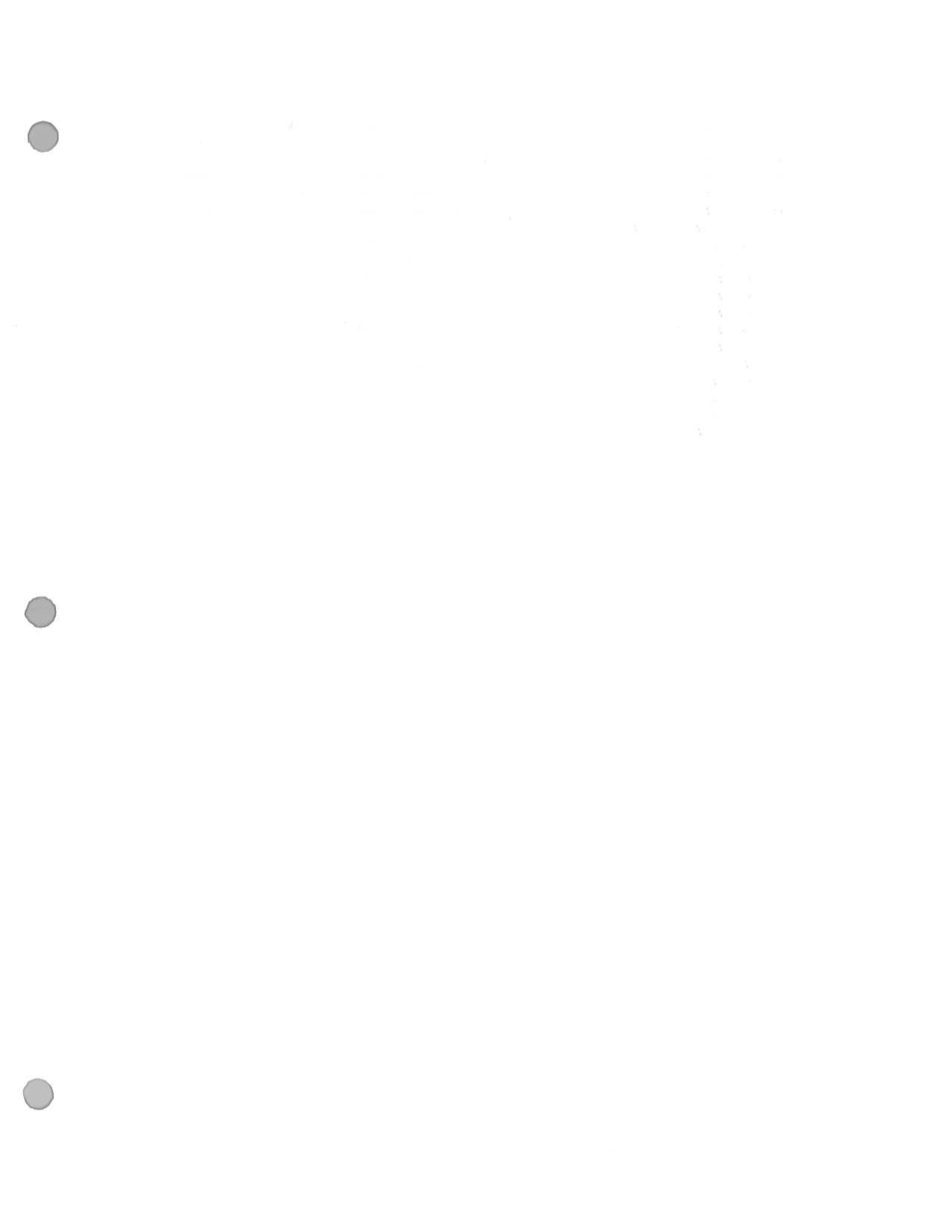 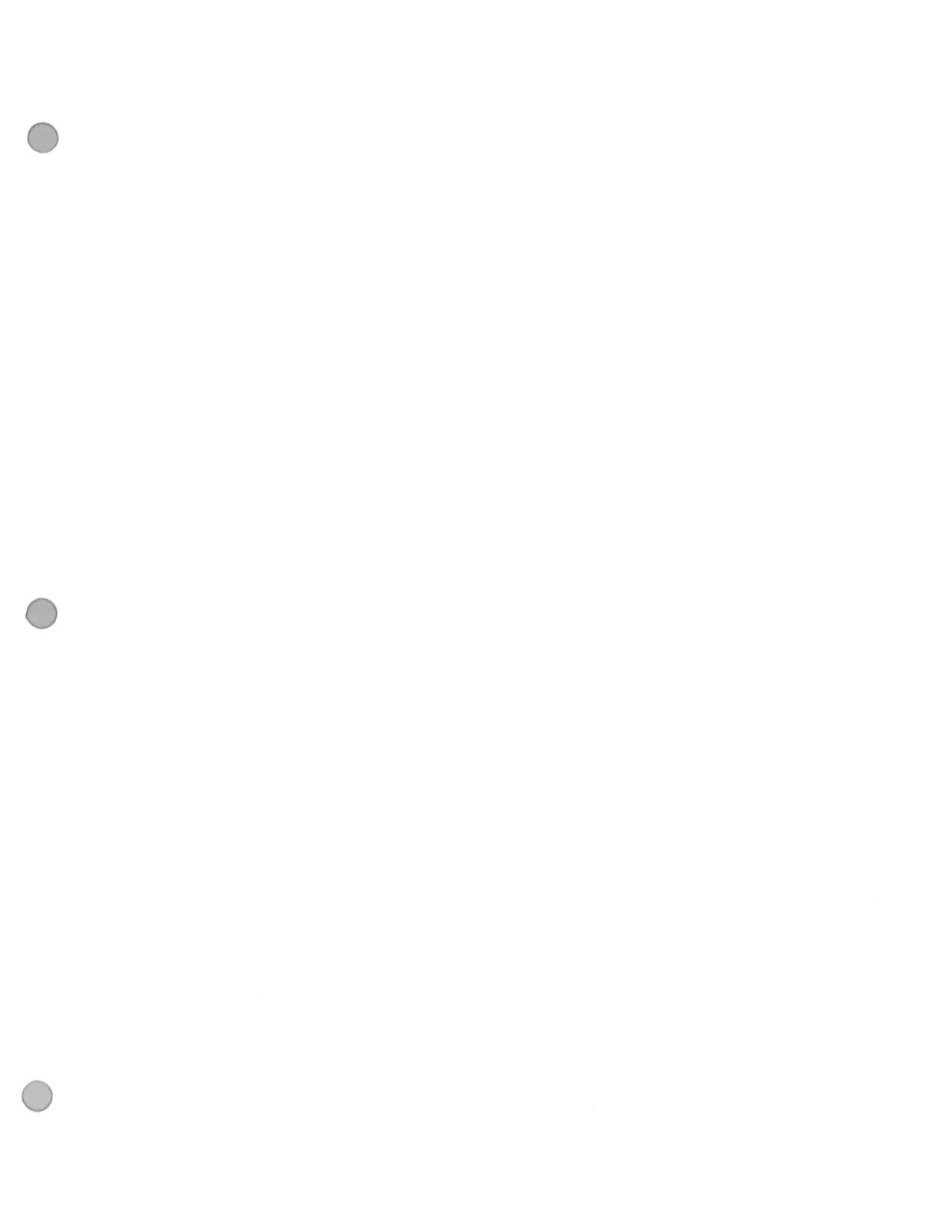 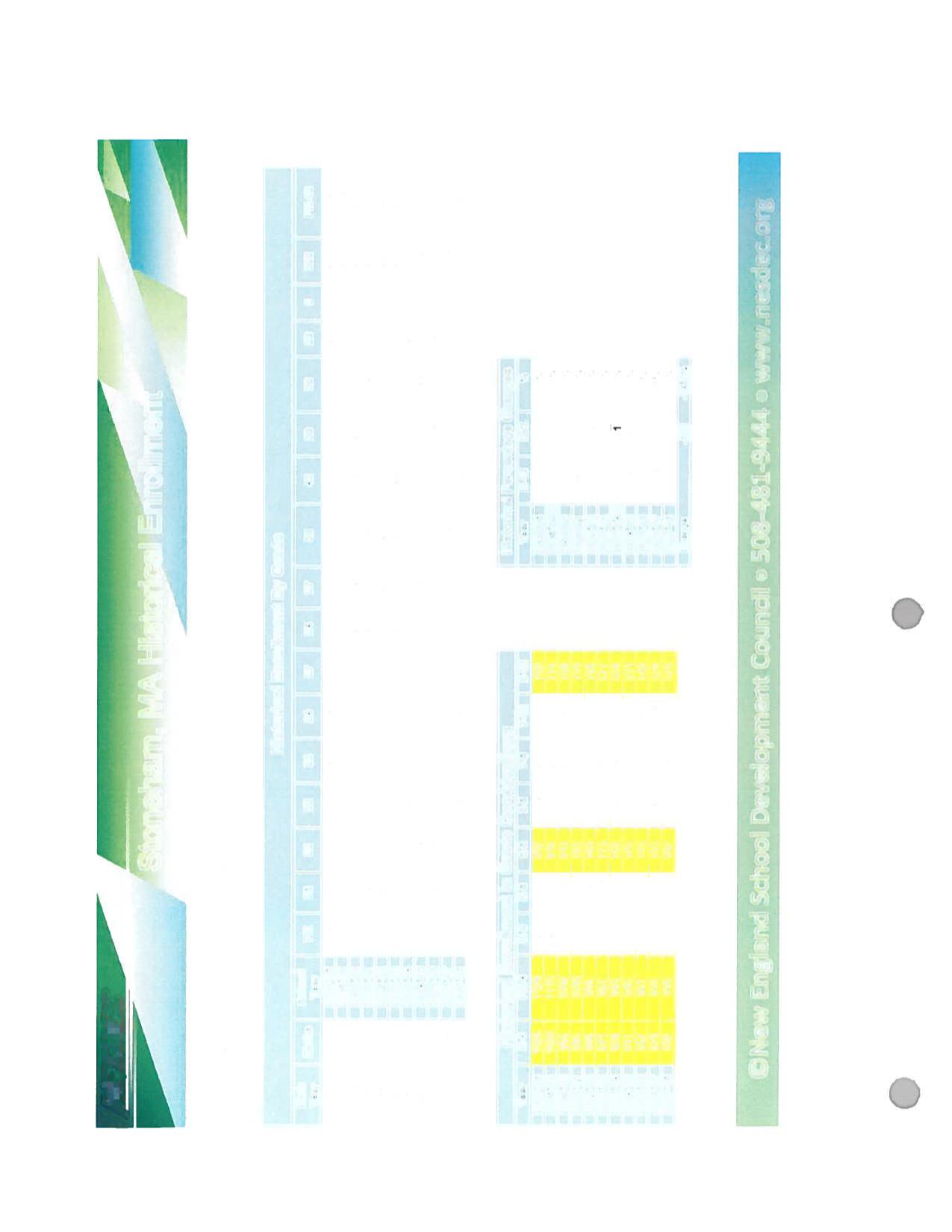 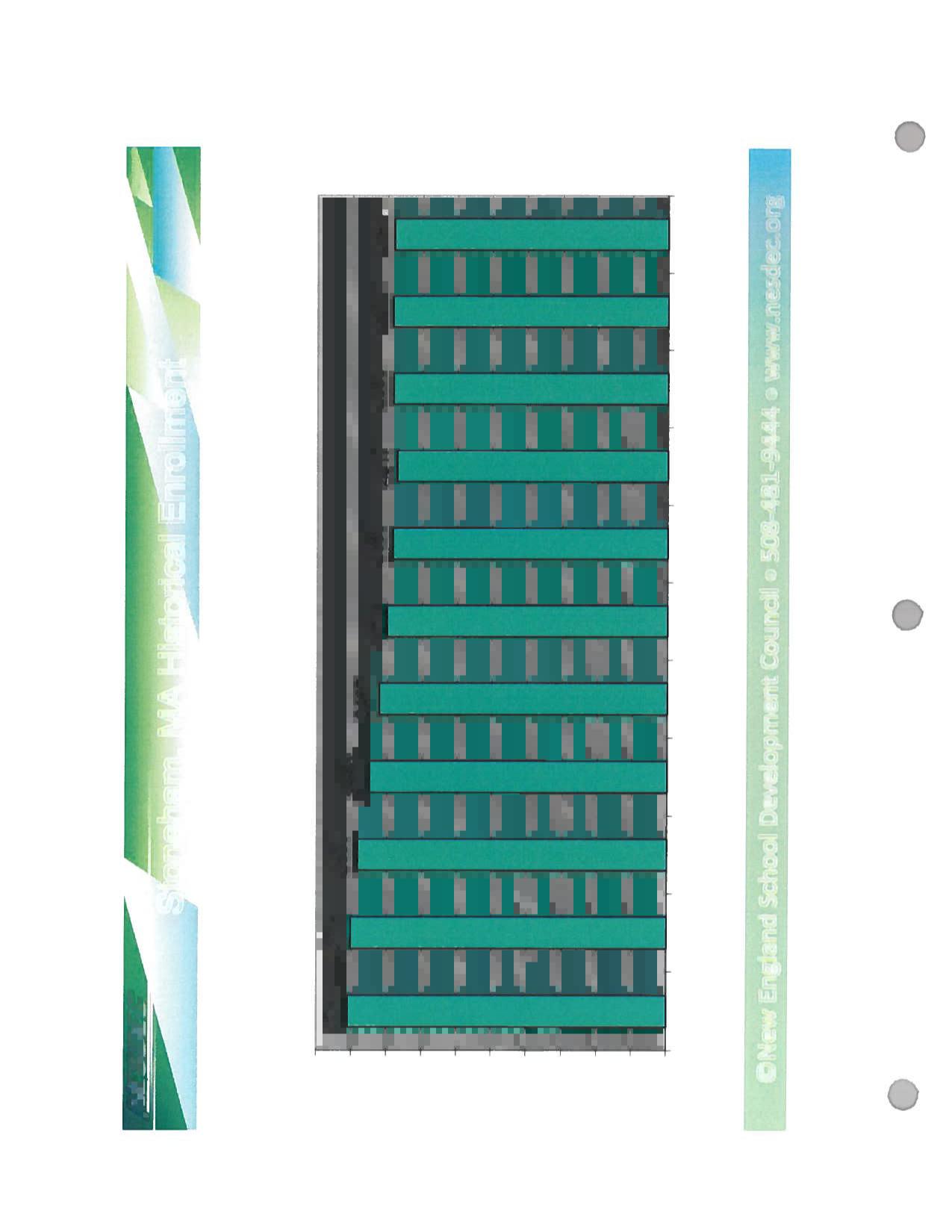 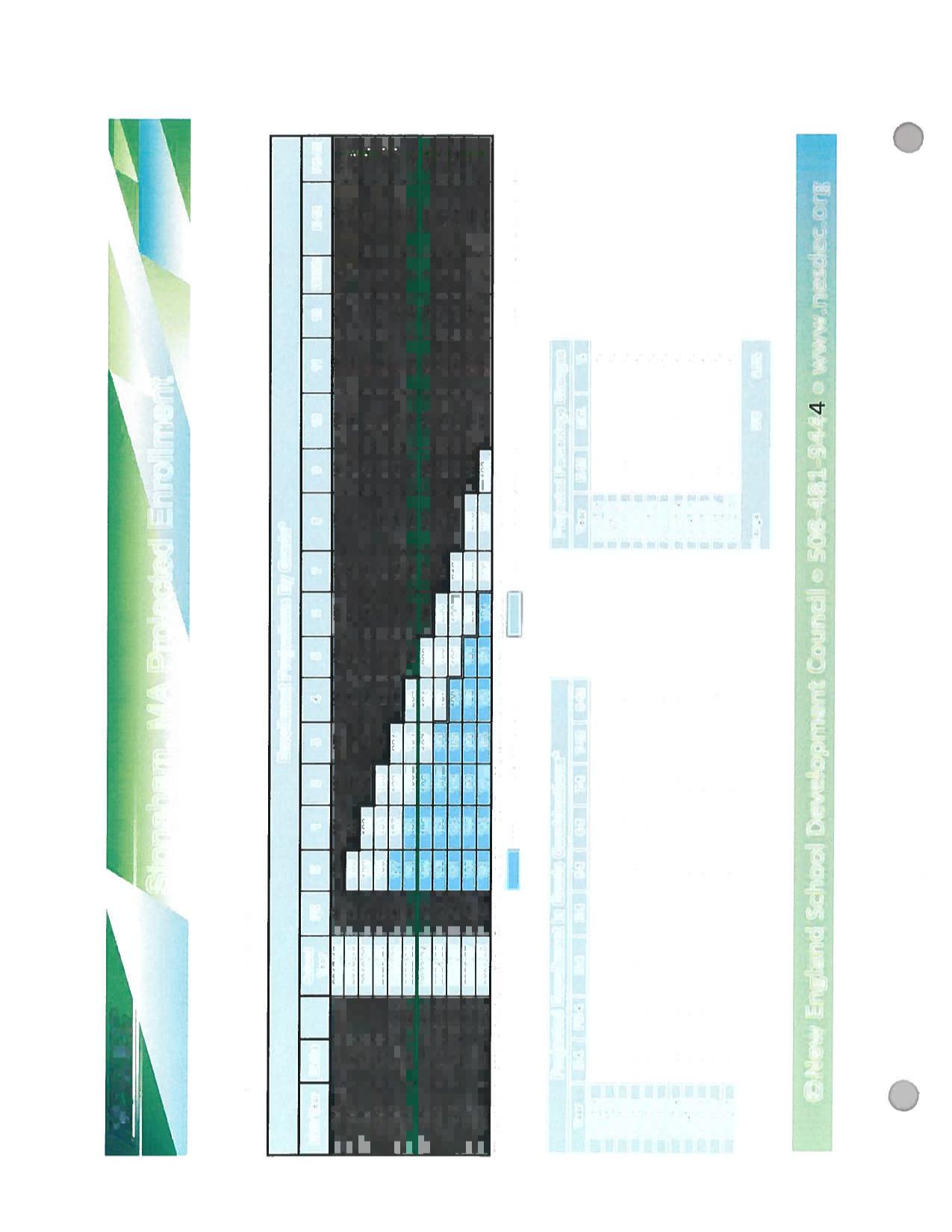 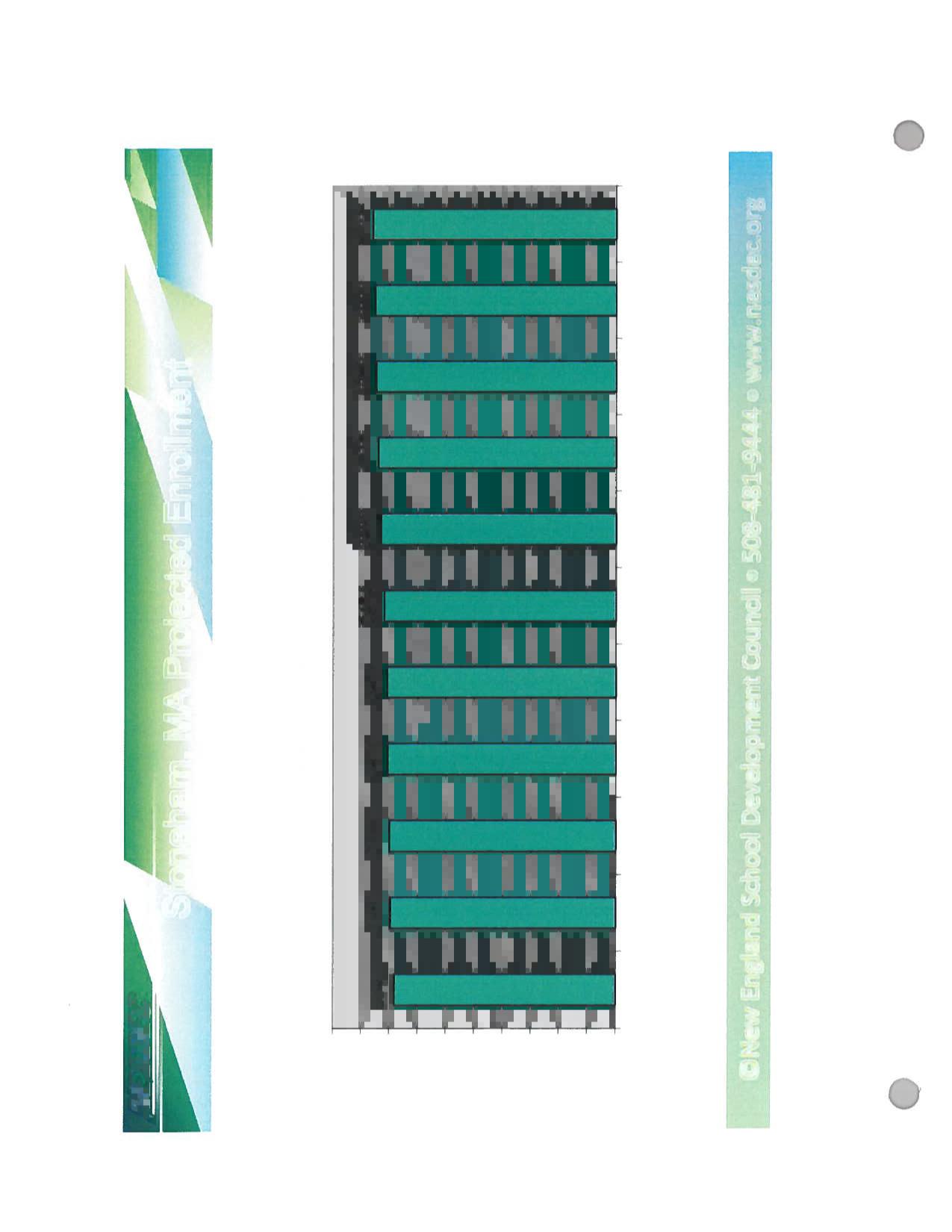 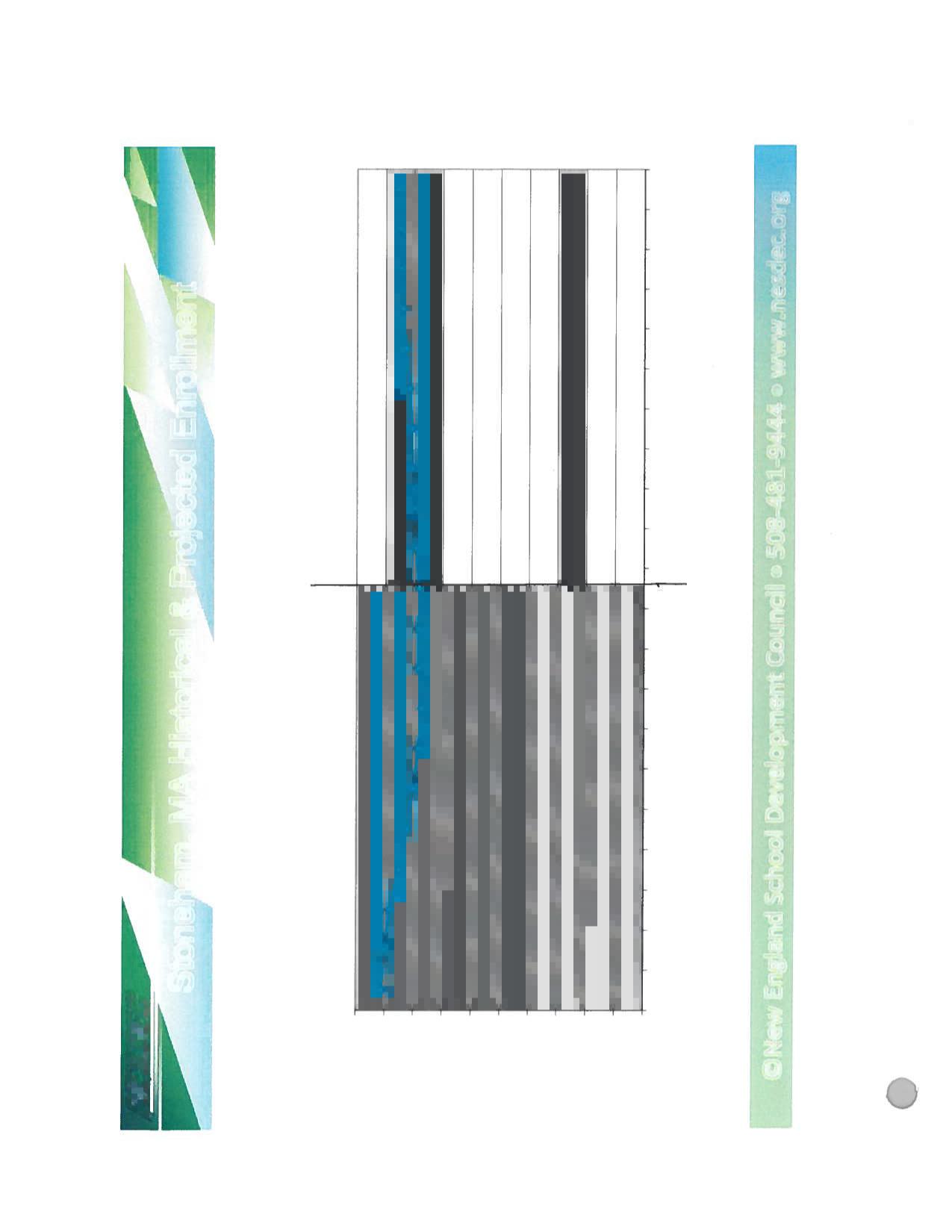 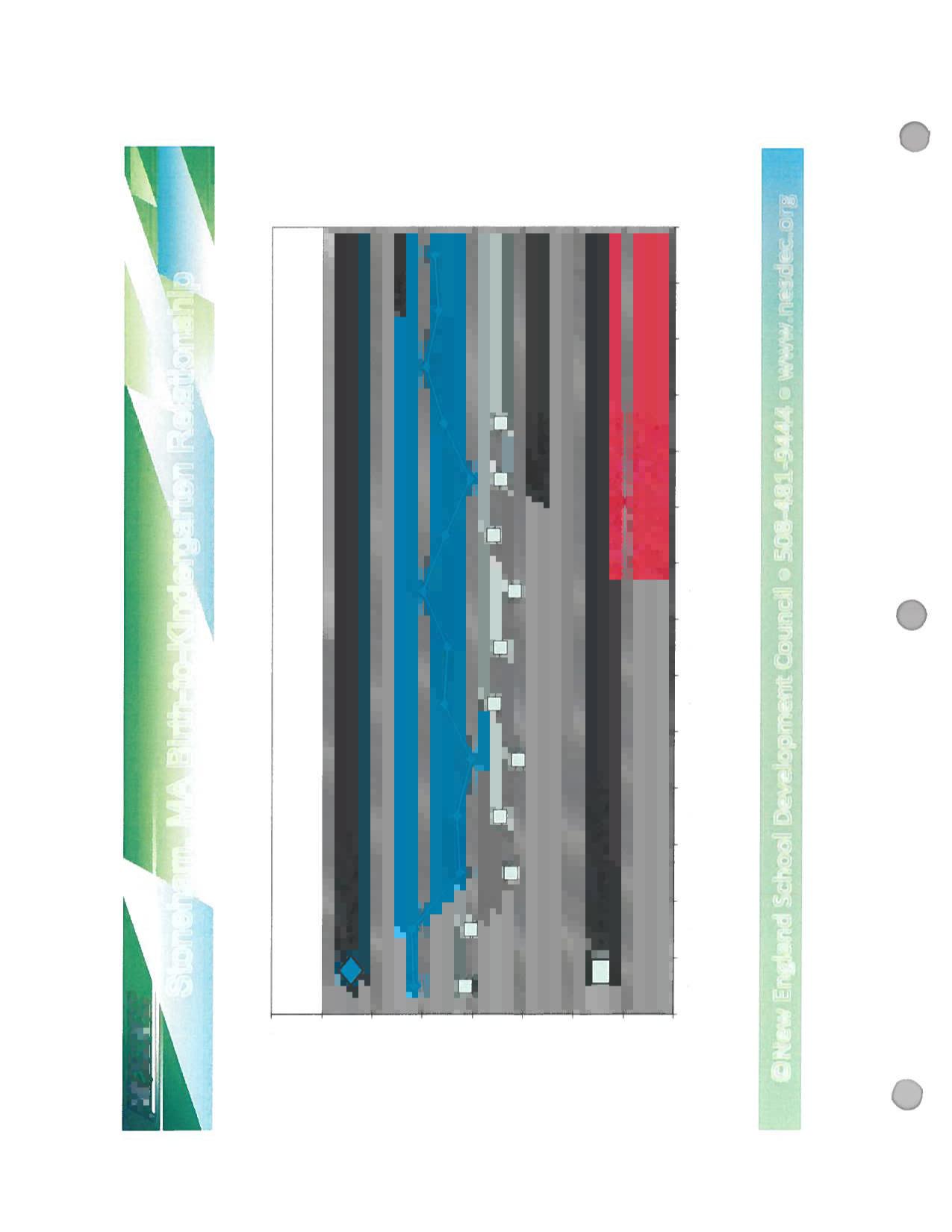 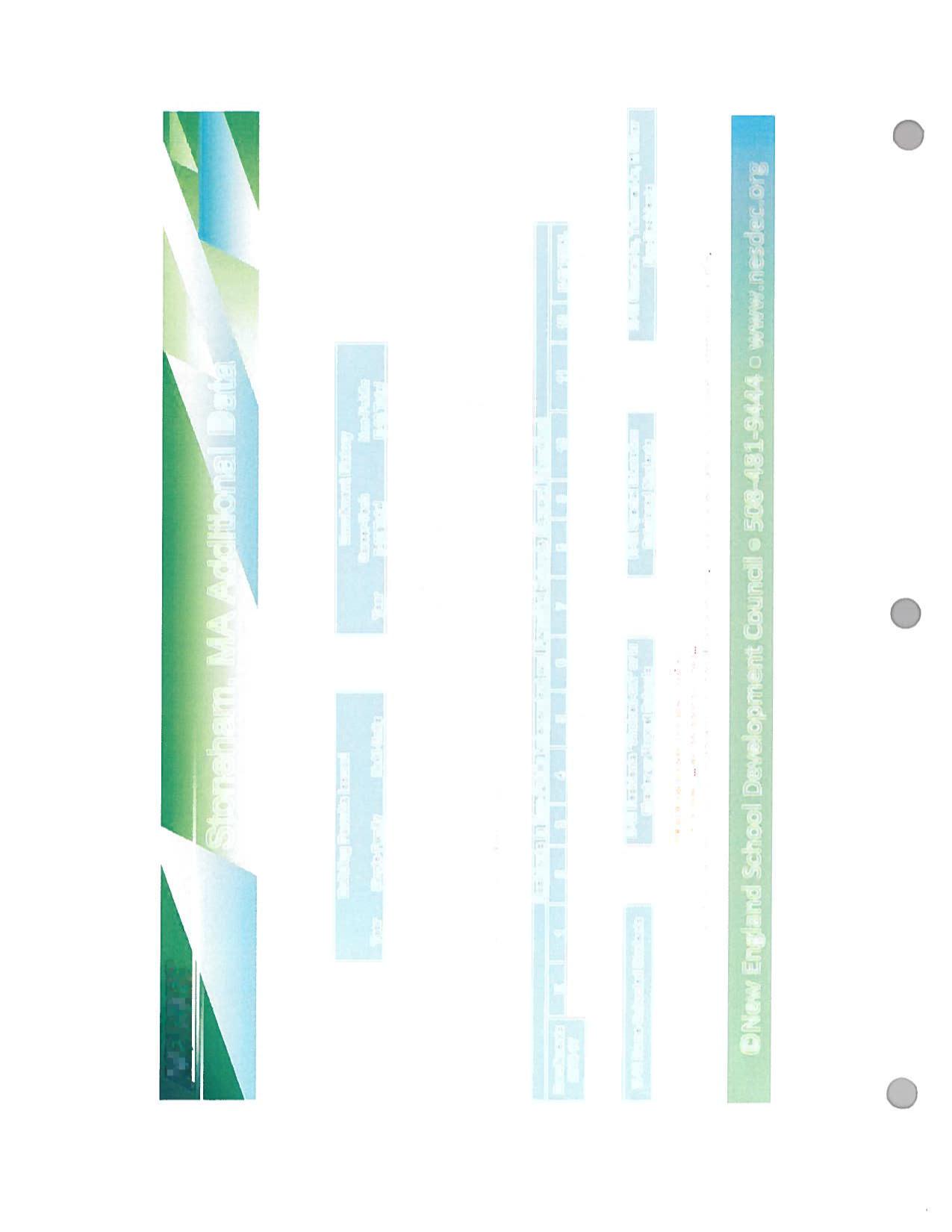 Stoneham Public Schools20XX-20XXFY 14FY 15FY 16FY 17FY 18FY 18TOTAL$24,391,354$25,022,305$25,888,516$26,734,742$27,734,642$27,734,642Allocation$24,391,354$25,022,305$25,888,516$26,734,742$27,734,642$27,734,642AllocationFY15FY16FY 17FY 18*ELL ServicesELL Services$192,193$202,153$298,601$151,097Out of District$3,729,626$3,335,651$3,265,260$1,193,400TuitionsTransportation$21,164$27,361$43,426$113(Homeless)*Through12/31/17SPS Staff: Full Time Equivalent (FTE) PositionsSPS Staff: Full Time Equivalent (FTE) PositionsSPS Staff: Full Time Equivalent (FTE) PositionsSPS Staff: Full Time Equivalent (FTE) PositionsSPS Staff: Full Time Equivalent (FTE) PositionsSPS Staff: Full Time Equivalent (FTE) PositionsSPS Staff: Full Time Equivalent (FTE) Positions(Proposed Budget)Staff PositionFY 18FY 18FY 18FY 19FY 19Classroom and Other TeachersClassroom and Other TeachersClassroom and Other Teachers214.1214.1221.9221.9221.9221.9Educational Support PersonnelEducational Support PersonnelEducational Support Personnel55.755.757.357.357.357.3Library Media Specialists22222School Administration1010101010Clerical Staff1616161616Custodian, Maintenance18.218.218.218.218.218.2ABA’s1111141414Nurses5.65.65.65.65.65.6Information Technology SupportInformation Technology SupportInformation Technology Support5.65.65.65.65.65.6District Administration12.212.212.212.212.212.2Total (All Positions)350.4350.4362.8362.8362.8Administration & Support StaffAdministration & Support Staff(Custodial, Secretarial, Librarian, Nurse, Counselors)(Custodial, Secretarial, Librarian, Nurse, Counselors)(Custodial, Secretarial, Librarian, Nurse, Counselors)(Custodial, Secretarial, Librarian, Nurse, Counselors)Support Staff & AdministrationSupport Staff & AdministrationCPRHSouthCMSCMSSHCOCPRHSouthCMSCMSSHCOS2017-20182017-20186.46.36.36.314141421772018-20192018-20196.46.36.36.31414142177POSITIONPOSITIONFY19 - CPFY19 - CPFY19 - SOFY19 - SOATHLETICATHLETIC0000DIRECTORDIRECTORPRINCIPALPRINCIPAL1111ASST. PRINCIPALASST. PRINCIPAL0000SECRETARYSECRETARY1111SUPERVISORSUPERVISOR.4.4.3.3GUIDANCEGUIDANCE0000ADJ. COUNSELORADJ. COUNSELOR1111LIBRARIANLIBRARIAN0000NURSENURSE1111CUSTODIANCUSTODIAN2222FY19 - RHFY19 -FY19 -FY19 -FY19-FY19-FY19-COCOTotaTotaCMSSHSSHSl0000001111001111111111110055001111222200331122224444771616.3.32.62.62.62.62.62.62.62.6006.26.2002222444400661122221.31.31.31.3006.36.300111111110022111.61.61.61.61111005.65.622444455553.23.23.218.218.218.2TOTALS6.46.36.317.222.910.269.38STONEHAM PUBLIC SCHOOLSSTONEHAM PUBLIC SCHOOLSFY19 BUDGET PROPOSALFY19 BUDGET PROPOSALFY19 BUDGET PROPOSALFY14FY15FY16FY17FY18Total State and$881,688$858,322$946,210$865,026$804,666Federal Grants*Circuit Breaker**$864,536$974,266$1,007,952$924,938$900,000(est)Total$1,746,224$1,832,588$1,954,162$1,789,964$1,704,666Revolving FundFY14$1,632,186FY15$1,779,143FY16$1,814,126FY17$1,805,934FY18 (to date)$850,72412-1313-1414- 1515-16StonehamStoneham$13,864$14,517$14,940$15,222Statewide$14,023$14,521$14,521$14, 942$15,545Ave.Race% of District% of StateAfrican American2.0%8.9%Asian4.4%6.7%Hispanic6.6%19.4%White83.6%61.3%Multi-Race, Non-Hispanic & Other3.1%3.4%Native American0.3%0.2%Enrollment by Selected Populations (2016/2017)Enrollment by Selected Populations (2016/2017)Group% of District% of StateFirst Language Not English11.6%20.1%English Language Learner3.5%9.5%Students with Disabilities17.9%17.4%High Needs32.5%45.2%Economically Disadvantaged16.3%30.2%1313STONEHAM PUBLIC SCHOOLSSTONEHAM PUBLIC SCHOOLSFY19 BUDGET PROPOSALFY19 BUDGET PROPOSALYearPre K-45-89-12Out ofTotalChange%DistrictChangeSY 14940745632592,376-441.8%SY 15961746643562,406301.2%SY 16968706679512,404-20.0%SY 17980687676432,386-180.7%GradePKK123456789101112SP#of Students881731811801721861741701711721801711721521#of Teachers **588888888844**44**Core Academics# of Paras*34.634.613138.18.1# of Paras*PreKPreKKindergartenKindergartenKindergartenKindergartenGrade 1Grade 1Grade 2Grade 2Grade 2Grade 2Grade 3Grade 3Grade 3Grade 3Grade 4Grade 4Grade 4GradesGrades 9-5-812Colonial13514262625002525025220212102424000Park12Robin1213191922242422242323232322212223222300Hood1112South000191919181821222222222221222223232400CMS00000000000000000000687/220SHS000000000000000000000675/16Projected Class Size (2018-2019)Projected Class Size (2018-2019)Projected Class Size (2018-2019)Projected Class Size (2018-2019)Projected Class Size (2018-2019)Projected Class Size (2018-2019)Projected Class Size (2018-2019)Projected Class Size (2018-2019)Projected Class Size (2018-2019)Projected Class Size (2018-2019)Projected Class Size (2018-2019)Projected Class Size (2018-2019)Projected Class Size (2018-2019)Projected Class Size (2018-2019)Projected Class Size (2018-2019)Projected Class Size (2018-2019)Projected Class Size (2018-2019)Projected Class Size (2018-2019)Projected Class Size (2018-2019)Projected Class Size (2018-2019)Projected Class Size (2018-2019)Projected Class Size (2018-2019)Projected Class Size (2018-2019)Projected Class Size (2018-2019)Projected Class Size (2018-2019)Projected Class Size (2018-2019)Projected Class Size (2018-2019)Projected Class Size (2018-2019)PreKPreKKindergartenKindergartenKindergartenKindergartenGrade 1Grade 1Grade 2Grade 2Grade 2Grade 2Grade 3Grade 3Grade 3Grade 3Grade 4Grade 4Grade 4Grade 4Grades 5-Grades 5-Grades 9-8812Colonial0002323171717252525024242121212100000ParkRobin121320202021222223232323232323222222222222000Hood1213South125142020201819192222222222222222222222222200012CMS0000000000000000000000701/22701/220SHS000000000000000000000000695/16OODDistDist47District Total# of incoming School Choice students0# of outgoing School Choice students7# of Stoneham Students attending Charter Schools68# of International Students1# of students covered under any 766 funding409# of Stoneham Special Ed students who attend out of43district schools# of students considered in "homeless" category4Steps/Lanes/Cola$901,288.00Special Ed Tuitions/Summer School/PD$400,000.00HS Language Base and Rise Program$226,674.001.0 Language Base Specialists $52,5001.0 Language Base Specialists $52,5000.2 Speech$10,5000.2 Therapeutic$10,5000.2 BCBA$10,5000.2OT$10,5003 ABA$98,1741.6 Para Professional$34,000Elementary Literacy Program, Coach, InterventionistsElementary Literacy Program, Coach, InterventionistsElementary Literacy Program, Coach, Interventionists$135,000.001.  Literacy Coach$85,000Literacy Materials and SuppliesLiteracy Materials and Supplies$50,000STEM Increase at all levels$141,750.000.8 STEM IncreaseSHS$42,0000.6 STEM IncreaseCMS$31,5000.6 STEM IncreaseCP$31,5000.4 STEM IncreaseRH$21,0000.3 STEM IncreaseSouth$15,750Elementary PE Increase at all Elementary SchoolsElementary PE Increase at all Elementary Schools$ 63,000.000.4 Physical Education Increase0.4 Physical Education Increase$21,0000.6 Physical Education Increase0.6 Physical Education Increase$31,5000.4 Physical Education Increase0.4 Physical Education Increase$21,000Music Position for instrumental District WideMusic Position for instrumental District Wide$ 52,500.001.0 Instrumental Music Teacher1.0 Instrumental Music Teacher$52,500Art Increase at Middle School$ 15,750.000.3 ART Increase CMS$15,750High School Program$ 55,587.000.2 Italian Increase$11,0871.0 MCAS Support Program1.0 MCAS Support Program$5000HS Textbooks/Supplies IncreaseHS Textbooks/Supplies Increase$32,500HS Professional DevelopmentHS Professional Development$2000Student Activities$5000District Stipends$  5000.00Safety Care Stipend$2500Attendance Officer Stipend$2500Total$1,996,549.00$100,000.00School Technology (Chromebooks1:1 Grades 5-12)$500,000.00Old Central School Repairs$350,000.00HS New Wing Roof$300,000.00Elementary Chillers$100,000.00Energy Management Upgrade$70,000.00Two 15 Passenger Vans$50,000.00Elementary School Phone Upgrades$25,000.00Radio System – Security$25,000.00Gator All Terrain Vehicle/Plow$25,000.00Flashing LED School Signs$1,550,000.00Total Costs RequestsOption AOption BOption BOption BOption COption COption COption COption DOption DOption DOption DOption EOption EOption EOption EOption FOption FOption FOption FOption F$29,731,190$29,262,932$29,262,932$29,262,932$29,262,932$29,121,374$29,121,374$29,121,374$29,121,374$29,121,374$29,121,374$28,982,700$28,982,700$28,982,700$28,982,700$28,982,700$28,982,700$28,982,700$28,844,027$28,844,027$28,844,027$28,844,027$28,844,027$28,705,354$28,705,354$28,705,354$28,705,354$28,705,354$28,705,354$1,996,549 (7.2%)$1,528,290 (5.5%)$1,528,290 (5.5%)$1,528,290 (5.5%)$1,528,290 (5.5%)$1,386.732 (5%)$1,386.732 (5%)$1,386.732 (5%)$1,386.732 (5%)$1,386.732 (5%)$1,386.732 (5%)$1,248,058 (4.5%)$1,248,058 (4.5%)$1,248,058 (4.5%)$1,248,058 (4.5%)$1,248,058 (4.5%)$1,248,058 (4.5%)$1,248,058 (4.5%)$1,109,385 (4%)$1,109,385 (4%)$1,109,385 (4%)$1,109,385 (4%)$1,109,385 (4%)$1,109,385 (4%)$1,109,385 (4%)$1,109,385 (4%)$970,712 (3.5%)$970,712 (3.5%)$970,712 (3.5%)$970,712 (3.5%)$970,712 (3.5%)$970,712 (3.5%)$970,712 (3.5%)Level Service w/ProgramLevel Service w/Special EdLevel Service w/Special EdLevel Service w/Special EdLevel Service w/Special EdLevel Service w/Special EdLevel Service withLevel Service withLevel Service withLevel Service withLevel Service withLevel Service withLevel Service withLevel Service withLevel Service withLevel Service withLevel Service withLevel Service withLevel Service withLevel Service withLevel Service withLevel Service withLevel Service withLevel Service withLevel Service withLevel Service withLevel Service withLevel Service withLevel Service withLevel Service withLevel Service withLevel Service withadditionsProgram AdditionsProgram AdditionsProgram AdditionsProgram AdditionsReductionsReductionsReductionsReductionsReductionsReductionsReductionsReductionsReductionsReductionsReductionsReductionsReductionsReductionsReductionsReductionsReductionsReductionsReductionsReductionsReductionsReductionsFixed CostsFixed CostsFixed CostsFixed CostsFixed CostsFixed CostsFixed CostsFixed CostsFixed CostsFixed CostsFixed CostsFixed CostsFixed CostsFixed CostsFixed CostsFixed CostsFixed CostsFixed CostsFixed CostsFixed CostsFixed CostsFixed CostsFixed CostsFixed CostsFixed CostsFixed CostsFixed CostsCOLA/STEP/Lane IncreaseCOLA/STEP/Lane IncreaseCOLA/STEP/Lane IncreaseCOLA/STEP/Lane IncreaseCOLA/STEP/Lane IncreaseCOLA/STEP/Lane IncreaseCOLA/STEP/LaneCOLA/STEP/LaneCOLA/STEP/LaneCOLA/STEP/LaneCOLA/STEP/LaneCOLA/STEP/LaneCOLA/STEP/LaneCOLA/STEP/LaneCOLA/STEP/LaneCOLA/STEP/LaneCOLA/STEP/LaneCOLA/STEP/LaneCOLA/STEP/LaneCOLA/STEP/LaneCOLA/STEP/LaneCOLA/STEP/LaneCOLA/STEP/LaneCOLA/STEP/LaneCOLA/STEP/LaneCOLA/STEP/LaneCOLA/STEP/LaneCOLA/STEP/LaneCOLA/STEP/LaneCOLA/STEP/LaneCOLA/STEP/Lane$901,288$901,288$901,288$901,288IncreaseIncreaseIncreaseIncreaseIncreaseIncreaseIncreaseIncreaseIncreaseIncreaseIncreaseIncreaseIncreaseIncreaseIncreaseIncreaseIncrease$901,288$901,288$901,288$901,288$901,288$901,288$901,288$901,288$901,288$901,288$901,288$901,288$901,288$901,288$901,288$901,288$901,288$901,288$901,288SPED IncreaseSPED IncreaseSPED IncreaseSPED IncreaseSPED IncreaseSPED IncreaseSPED IncreaseSPED IncreaseSPED IncreaseSPED IncreaseSPED IncreaseSPED IncreaseSPED IncreaseSPED IncreaseSPED IncreaseSPED IncreaseSPED IncreaseSPED IncreaseSPED IncreaseSPED IncreaseSPED IncreaseSPED IncreaseSPED IncreaseSPED IncreaseSPED IncreaseSPED IncreaseSPED IncreaseSPED IncreaseSPED Increase$400,000.$400,000.$400,000.$400,000.$400,000.$400,000.$400,000.$400,000.$400,000.$400,000.$400,000.$400,000.$400,000.$400,000.$400,000.$400,000.$400,000.$400,000.$400,000.$400,000.$400,000.$400,000.$400,000.AdditionsAdditionsAdditionsAdditionsAdditionsAdditionsAdditionsAdditionsAdditionsAdditionsAdditionsAdditionsAdditionsAdditionsAdditionsAdditionsAdditionsAdditionsAdditionsAdditionsAdditionsAdditionsAdditionsHS Language Base and RiseHS Language Base and RiseHS Language Base and RiseHS Language Base and RiseHS Language Base and RiseHS Language Base and RiseHS Language Base andHS Language Base andHS Language Base andHS Language Base andHS Language Base andHS Language Base andHS Language Base andHS Language Base andHS Language Base andHS Language Base andHS Language Base andHS Language Base andHS Language Base andHS Language Base andHS Language BaseHS Language BaseHS Language BaseHS Language BaseHS Language BaseHS Language BaseHS Language BaseHS Language Base andHS Language Base andHS Language Base andHS Language Base andHS Language Base andHS Language Base andHS Language Base andHS Language Base andHS Language Base andProgram $226,674Program $226,674Program $226,674Program $226,674Program $226,674Rise Program $226,674Rise Program $226,674Rise Program $226,674Rise Program $226,674Rise Program $226,674Rise Program $226,674Rise Program $226,674Rise Program $226,674Rise Program $226,674Rise Program $226,674Rise Program $226,674Rise Program $226,674Rise Program $226,674Rise Program $226,674and Rise Programand Rise Programand Rise Programand Rise Programand Rise Programand Rise ProgramRise ProgramRise ProgramRise ProgramRise ProgramRise ProgramRise Program(-141,230)(-141,230)(-141,230)(-141,230)(-141,230)(-141,230)(-280,232)(-280,232)(-280,232)(-280,232)(-280,232)(-280,232)(-280,232)$226,674$226,674$226,674$226,674$226,674$226,674$226,674$226,674$226,674$226,674(-418,905)(-418,905)(-418,905)(-418,905)(-418,905)(-557,580)(-557,580)(-557,580)(-557,580)(-557,580)(-557,580)Elementary Literacy CoachNo additional AddedNo additional AddedNo additional AddedReduction of $141,230Reduction of $141,230Reduction of $141,230Reduction of $141,230Reduction of $141,230Reduction of $141,230Reduction of $141,230Reduction of $280,232Reduction of $280,232Reduction of $280,232Reduction of $280,232Reduction of $280,232Reduction of $280,232Reduction of $280,232Reduction ofReduction ofReduction ofReduction ofReduction ofReduction ofReduction ofReduction ofReduction ofReduction ofLiteracy MaterialsProgramsProgramsRequiredRequiredRequiredRequiredRequiredRequiredRequiredRequired$418,905 Required$418,905 Required$418,905 Required$418,905 Required$418,905 Required$418,905 Required$418,905 Required$557580 Required$557580 Required$557580 Required$557580 Required$557580 Required$557580 Required$557580 Required$135000STEM Increase at All LevelsNo additional AddedNo additional AddedNo additional AddedNo additional AddedNo additional AddedNo additional AddedNo additional AddedNo additional AddedNo additional AddedNo additional AddedNo additionalNo additionalNo additionalNo additionalNo additionalNo additional AddedNo additional AddedNo additional AddedNo additional AddedNo additional AddedNo additional AddedNo additional AddedNo additional Added$141,750ProgramsProgramsProgramsProgramsProgramsProgramsProgramsProgramsAdded ProgramsAdded ProgramsAdded ProgramsAdded ProgramsAdded ProgramsAdded ProgramsProgramsProgramsProgramsProgramsProgramsIncrease Elementary PECommon Planning forElementary$63000Increase Music Instrumental$52500Increase Art Services MS$15750Increase HS ProgramsItalian, MCAS ProgramStudent Activities, PDTextbooks, Supplies, Stipends$60587